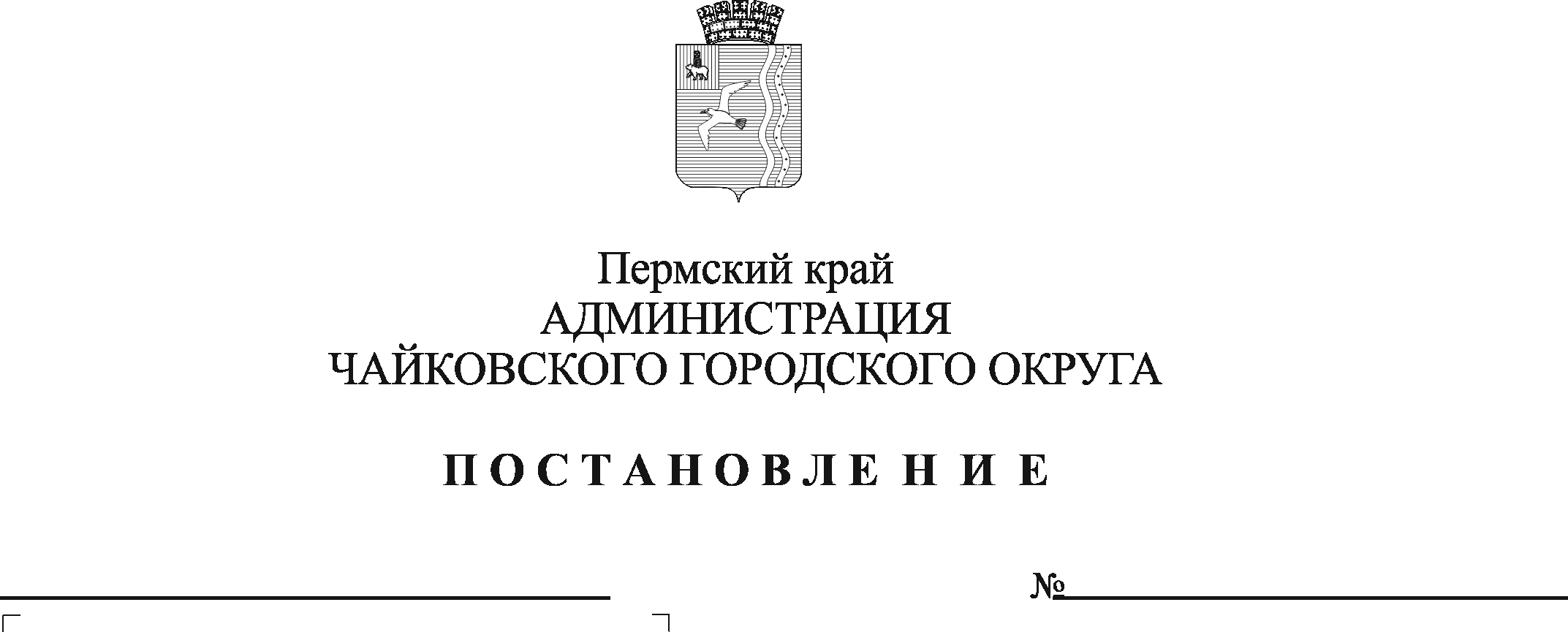 В соответствии со статьей 179 Бюджетного кодекса Российской Федерации, Федеральным законом от 28 июня 2014 г. № 172-ФЗ «О стратегическом планировании в Российской Федерации», Уставом Чайковского городского округа, постановлением администрации города Чайковского от 19 февраля 2019 г. № 249 «Об утверждении Порядка разработки, реализации и оценки эффективности муниципальных программ Чайковского городского округа»ПОСТАНОВЛЯЮ:Внести в муниципальную программу «Благоустройство Чайковского городского округа», утвержденную постановлением администрации города Чайковского от 22 января 2019 г. № 15/1 (в редакции постановлений от 01.04.2020 № 361, от 02.09.2020 № 814, от 25.02.2021 № 164, от 27.04.2021 № 390, от 27.05.2021 № 514, от 21.06.2021 № 593, от 16.08.2021 № 845, от 12.10.2021 № 1038, от 13.12.2021 № 1301) изменения, изложив её в редакции согласно приложению.Опубликовать постановление в газете «Огни Камы» и разместить на официальном сайте администрации Чайковского городского округа.Постановление вступает в силу после его официального опубликования.Глава городского округа-глава администрацииЧайковского городского округа                                                   Ю.Г. ВостриковПриложение к постановлению администрации Чайковского городского округаот                № Муниципальная программа«Благоустройство территории Чайковского городского округа»ПАСПОРТХарактеристика текущего состояния благоустройства территории Муниципальная программа «Благоустройство территории Чайковского городского округа» (далее – Программа) направлена на создание комфортной среды проживания для населения и гостей Чайковского городского округа.К основным объектам благоустройства относятся: озеленение территории, содержание и ремонт детских площадок, архитектурных памятников, содержание мест захоронения и прочее. Зеленые насаждения в округе довольно велики, но в основном все насаждения старые, особенно много жалоб и заявок поступает по посадкам тополей. Эти деревья хрупкие, рано стареют, из-за чего создаются аварийные ситуации, связанные с линией электропередач.На территории Чайковского городского округа появляется система перспективного благоустройства, проводится реконструкция дорожного покрытия внутриквартальных дорог, появляются новые детские площадки, контейнерные площадки для сбора мусора, устанавливаются элементы благоустройства (скамейки, урны), обустраиваются парки, скверы, проводится озеленение (валка сухостойных и аварийных деревьев, посадка кустарника). Но, несмотря на это, большинство объектов внешнего благоустройства Чайковского городского округа, таких как пешеходные зоны, зоны отдыха, лестницы, внутриквартальные дороги, инженерные коммуникации и иные объекты благоустройства, до настоящего времени не обеспечивают комфортных условий для жизни и деятельности населения и нуждаются в ремонте и реконструкции.Существующие участки зеленых насаждений в виде парков, скверов, сосновых боров и других мест общего пользования имеют неудовлетворительное состояние: недостаточно благоустроены, нуждаются в постоянном уходе (вырезка поросли, уборка аварийных и старых деревьев, декоративная обрезка, подсадка саженцев, разбивка клумб). Для решения этой проблемы необходимо, чтобы работы по озеленению выполнялись специалистами по плану, в соответствии с требованиями стандартов. Кроме того, действия участников, принимающих участие в решении данной проблемы, должны быть согласованы между собой.Большинство объектов озеленения были введены в эксплуатацию в шестидесятые - семидесятые годы со строительством дорог, жилых микрорайонов, и на сегодняшний день их состояние можно охарактеризовать как непригодное.Отрицательное воздействие окружающей среды, отсутствие достаточного развития дорожной сети, неудовлетворительное состояние проезжей части дорог в местах примыкания к зеленым насаждениям приводят к порче и уничтожению газонов, преждевременному старению деревьев, кустарников. Зеленые насаждения становятся неспособными выполнять свои функции. В результате ослабления жизнедеятельности, сильных морозов, механических повреждений погибает часть деревьев и кустарников, вытаптываются газоны, в той или иной степени меняется планировка территории.На территории Чайковского городского округа созданы места массового отдыха на берегах рек. На данных участках необходимо систематически производить очистку берегов и благоустройство территории с целью создания благоприятных условий для многочисленных отдыхающих в летний период.Одной из проблем благоустройства является негативное отношение жителей к элементам благоустройства: приводятся в негодность детские площадки, урны и скамейки, создаются несанкционированные свалки мусора.Проблема заключается в низком уровне культуры поведения жителей на улицах и во дворах, небрежном отношении к элементам благоустройства. Одним из вариантов решения этой проблемы является организация и ежегодное проведение конкурса «Лучший подъезд, дом, двор, улица». Жители двора, микрорайона, дома, улицы, принимавшие участие в благоустройстве, будут принимать участие в обеспечении сохранности объектов благоустройства.Проведение данных конкурсов призвано повышать культуру поведения жителей, прививать бережное отношение к элементам благоустройства, привлекать жителей к участию в работах по благоустройству, санитарному и гигиеническому содержанию прилегающих территорий.Осуществление мер по стимулированию наиболее активных участников благоустройства – это награждение почетными грамотами, выполнение адресных мероприятий по обустройству территории по заявкам победителей и участников конкурса; информирование жителей города о победителях конкурса в средствах массовой информации.Благоустройство территории Чайковского городского округа включает в себя дороги, внутриквартальные проезды, тротуары, озеленение, детские игровые площадки, малые архитектурные формы, памятники архитектуры и др.На сегодняшний день более 80% внутриквартальных проездов нуждаются в ремонте.Для благоустройства Чайковского городского округа немаловажное значение имеют проблемы состояния инженерных коммуникаций и водоотвода. Абсолютное большинство инженерных сетей находится под проезжей частью улиц, под тротуарами и газонами. В целях благоустройства необходимо организовать отвод дождевых и талых вод с территории города и населенных пунктов, так как при больших объемах стоков происходит подъем уровня грунтовых вод, затопление улиц и подвалов зданий, разрушение поверхности дорог, выход из рабочего состояния отдельных сетей дождевой канализации. Для устранения этого требуется проведение инвентаризации существующих сетей водоотвода, разработка проекта системы водоотвода в городе и населенных пунктах. Комплексная система водоотвода является необходимой, а строительство системы ливневой канализации является одним из элементов системы благоустройства.Учитывая это, необходимо продолжать комплексное благоустройство: ремонт внутриквартальных проездов, тротуаров, восстановление и новое строительство детских игровых площадок, установку малых архитектурных форм, ремонт памятников архитектуры, уборку остатков сгоревших домов, признанных в установленном законом порядке аварийными и непригодными для проживания.В настоящее время на территории округа еще есть объекты благоустройства, которые являются бесхозными, что создает дополнительные трудности в благоустройстве территории округа.Для исправления ситуации в целом требуется проведение комплекса мероприятий, связанных с капитальным ремонтом объектов.Выполнение мероприятий по ремонту объектов улучшит внешний облик Чайковского городского округа, повысит уровень благоустройства и санитарного состояния территории Чайковского городского округа, комфортного проживания жителей Чайковского городского округа.Для благоустройства территории разработан комплекс мероприятий, в который входят следующие виды работ: озеленение территории, содержание и ремонт детских площадок, архитектурных памятников, ликвидация несанкционированных свалок, содержание мест захоронения и прочие мероприятия. Приложение 1 к муниципальной программе«Благоустройство территории Чайковского городского округа»Подпрограмма 1. «Благоустройство дворовых и придомовых территорий» ПАСПОРТПриложение 2 к муниципальной программе«Благоустройство территории Чайковского городского округа»Подпрограмма 2. «Устройство и содержание детских и спортивных площадок» ПАСПОРТ                                                                             Приложение 3 к муниципальной программе«Благоустройство территории Чайковского городского округа»Подпрограмма 3. «Комплексное благоустройство и содержание территорий» ПАСПОРТПриложение 4 к муниципальной программе«Благоустройство территории Чайковского городского округа»Подпрограмма 4. «Организация мероприятий по охране окружающей среды и природопользованию» ПАСПОРТПриложение 5 к муниципальной программе«Благоустройство территории Чайковского городского округа»Подпрограмма 5. «Формирование современной городской среды»ПАСПОРТПриложение 6 к муниципальной программе«Благоустройство территории Чайковского городского округа»Подпрограмма 6. «Обеспечение реализации муниципальной программы» ПАСПОРТ	Приложение 7к муниципальной программе «Благоустройство территории Чайковского городского округа»Приложение 8к муниципальной программе «Благоустройство территории Чайковского городского округа»ПЕРЕЧЕНЬпоказателей муниципальной программы «Благоустройство территории Чайковского городского округа» результаты достижения, которых учитываются при оценке эффективности реализации муниципальной программыОтветственный исполнитель программыУправление жилищно-коммунального хозяйства и транспорта администрации Чайковского городского округа (далее – УЖКиТ)Соисполнители программыАдминистрация Чайковского городского округа (далее – Администрация ЧГО)Управление экономического развития администрации Чайковского городского округа (далее – УЭР)Управление строительства и архитектуры администрации Чайковского городского округа (далее – УСИА)Управление культуры и молодежной политики администрации Чайковского городского округа (далее – УКиМП)Участники программыАдминистрация Чайковского городского округаУправление экономического развития администрации Чайковского городского округаУправление строительства и архитектуры администрации Чайковского городского округаУправление культуры и молодежной политики администрации Чайковского городского округаМКУ «Жилкомэнергосервис»МКУ «Чайковское управление капитального строительства»Подпрограммы программы1.Благоустройство дворовых и придомовых территорий2.Устройство и содержание детских и спортивных площадок3.Комплексное благоустройство и содержание территорий4.Организация мероприятий по охране окружающей среды и природопользованию5.Формирование современной городской среды6.Обеспечение реализации муниципальной программыЭтапы и сроки реализации программыПрограмма рассчитана на период реализации с 2019 по 2024 годы. Программа не имеет строгой разбивки на этапы.Цели программыСоздание условий для повышения уровня комфортности проживания граждан, в том числе рациональное зонирование дворовых территорийЗадачи программы1. Выполнение комплексного благоустройства дворовых территорий Чайковского городского округа2.Создание благоприятных условий для жизнедеятельности на территории округа3. Создание благоприятных условий для устойчивого, безопасного и комплексного развития территории округа4. Охрана и рациональное использование природных ресурсов5. Повышение качества и комфорта городской среды6. Обеспечение реализации муниципальной программыЦелевые показатели программыОбъемы бюджетных ассигнований, тыс.руб.Ожидаемые результаты реализации программы- Объем ликвидированных несанкционированных свалок к 2024 году составит 4 438,2 т;- Доля протяженности проездов дворовых и придомовых территорий, отвечающих нормативному состоянию в 2024 году составит 81,9 %;- Количество обустроенных детских площадок к 2024 году составит 21 ед.;- количество проведенных экологических мероприятий к 2024 году составит 34 ед.;- Количество благоустроенных территорий к 2024 году составит 15 ед.Ответственный исполнитель подпрограммыУправление жилищно-коммунального хозяйства и транспорта администрации Чайковского городского округаСоисполнители подпрограммыОтсутствуютУчастники подпрограммыМКУ «Жилкомэнергосервис»Этапы и сроки реализации подпрограммыПодпрограмма рассчитана на период реализации с 2019 по 2024 годы. Программа не имеет строгой разбивки на этапы.Цели подпрограммыПовышение уровня комплексного благоустройства дворовых территорий, формирование бытовой культуры населения для благоприятного и безопасного времяпрепровождения граждан на дворовых территорияхЗадачи подпрограммы- Разработка плановых мероприятий по формированию организационных и финансовых условий для повышения уровня благоустроенности придомовых и дворовых территорий;-Проведение работ по ремонту, реконструкции и оборудованию придомовых и дворовых территорийПоказатели подпрограммыОбъемы бюджетных ассигнованийподпрограммыОжидаемые результаты реализации подпрограммы- увеличение доли протяженности проездов дворовых и придомовых территорий, отвечающих нормативному состоянию до 81,9 %; - увеличение доли протяженности сетей наружного освещения на дворовых и придомовых территориях до 100 %.Ответственный исполнитель подпрограммыУправление жилищно-коммунального хозяйства и транспорта администрации Чайковского городского округаСоисполнители подпрограммыОтсутствуютУчастники подпрограммыМКУ «Жилкомэнергосервис»Этапы и сроки реализации подпрограммыПодпрограмма рассчитана на период реализации с 2019 по 2024 годы. Программа не имеет строгой разбивки на этапы.Цели подпрограммыПовышение уровня благоустроенности территорий микрорайонов Чайковского городского округа, улучшение условий для отдыха и физического развития детейЗадачи подпрограммы- разработка планового подхода к содержанию и благоустройству детских и спортивных площадок;- обеспечение условий для отдыха и физического развития детей.Показатели подпрограммыОбъемы бюджетных ассигнованийподпрограммыОжидаемые результаты реализации подпрограммы- Количество обустроенных детских площадок к 2024 году составит 21 ед.;Ответственный исполнитель подпрограммыУправление жилищно-коммунального хозяйства и транспорта администрации Чайковского городского округаСоисполнители подпрограммыУправление строительства и архитектуры администрации Чайковского городского округаУчастники подпрограммыУправление строительства и архитектуры администрации Чайковского городского округа МКУ «Жилкомэнергосервис»МКУ «Чайковское управление капитального строительства»Этапы и сроки реализацииПодпрограмма рассчитана на период реализации с 2019 по 2024 годы. Программа не имеет строгой разбивки на этапы.Цели подпрограммыПовышение уровня комфортности и благоустройства территории Чайковского городского округаЗадачи подпрограммы- разработка плановых мероприятий по формированию организационных и финансовых условий для повышения уровня благоустроенности;- проведение мероприятий по благоустройству территорий мест общего пользования;- обеспечение сохранности, техническое обслуживание и содержание территорий.Показатели подпрограммыОбъемы бюджетных ассигнованийподпрограммыОжидаемые результаты реализации подпрограммы- свод аварийных деревьев в количестве 1449 ед.;- выполнение благоустройства сельских территорий в общем количестве 30 ед.;- ликвидация несанкционированных свалок в объеме 4 438,2 т;- Количество разработанных зон санитарной охраны на места захоронения в общем количестве 17 ед.;- Снос расселенных жилых домов и нежилых зданий (сооружений) в общем количестве 32 ед.- Количество отловленных собак в общем количестве 412 ед.Ответственный исполнитель подпрограммыУправление жилищно-коммунального хозяйства и транспорта администрации Чайковского городского округаСоисполнители подпрограммыОтсутствуютУчастники подпрограммыУправление жилищно-коммунального хозяйства и транспорта администрации Чайковского городского округаЭтапы и сроки реализации подпрограммыПодпрограмма рассчитана на период реализации с 2019 по 2024 годы. Программа не имеет строгой разбивки на этапы.Цели подпрограммыОхрана и рациональное использование природных ресурсовЗадачи подпрограммы- формирование основ экологической культуры населения;- информирование населения о состоянии и об охране окружающей среды.Показатели подпрограммыОбъемы бюджетных ассигнованийОжидаемые результаты реализации подпрограммы- количество проведенных экологических мероприятий, 32 ед.;- количество размещенной информации о состоянии и об охране окружающей среды - 60 ед.Ответственный исполнитель подпрограммыУправление жилищно-коммунального хозяйства и транспорта администрации Чайковского городского округаСоисполнители подпрограммыАдминистрация Чайковского городского округаУправление экономического развития администрации Чайковского городского округаУправление культуры и молодежной политики администрации Чайковского городского округаУправление строительства и архитектуры администрации Чайковского городского округаУчастники подпрограммыАдминистрация Чайковского городского округаУправление экономического развития администрации Чайковского городского округаУправление культуры и молодежной политики администрации Чайковского городского округаУправление строительства и архитектуры администрации Чайковского городского округаМКУ «Жилкомэнергосервис» МКУ «Чайковское управление капитального строительства»Этапы и сроки реализацииПодпрограмма рассчитана на период реализации с 2019 по 2024 годы. Программа не имеет строгой разбивки на этапы.Цели подпрограммыПовышение качества и комфорта городской среды Чайковского городского округаЗадачи подпрограммы- формирование комфортной городской среды;- выполнение комплекса работ, направленных на разработку концепции по благоустройству набережной г. Чайковского.Показатели подпрограммыОбъемы бюджетных ассигнованийОжидаемые результаты реализации подпрограммы- выполнение благоустройства общественных и дворовых территорий в общем количестве 15 ед.Ответственный исполнитель подпрограммыУправление жилищно-коммунального хозяйства и транспорта администрации Чайковского городского округаСоисполнители подпрограммыОтсутствуютУчастники подпрограммыМКУ «Жилкомэнергосервис»МКУ «Чайковская городская служба по регулированию численности безнадзорных животных»Этапы и сроки реализации подпрограммыПодпрограмма рассчитана на период реализации с 2019 по 2024 годы. Программа не имеет строгой разбивки на этапы.Цели подпрограммыСоздание условий для реализации муниципальной программы «Благоустройство территории Чайковского городского округа»Задачи подпрограммы1. Эффективная реализация полномочий и совершенствование правового, организационного, финансового механизмов функционирования муниципальной программы.2. Обеспечение деятельности муниципальных учреждений, направленной на реализацию курируемых проектов.Показатели подпрограммыОбъемы бюджетных ассигнованийОжидаемые результаты реализации подпрограммы1. Выполнение показателей, предусмотренных курируемыми муниципальными программами и подпрограммами ежегодно не менее 90%.2. Исполнение годовых бюджетных обязательств ежегодно не менее 95 %.Сводные финансовые затраты и показатели результативности выполнения муниципальной программы "Благоустройство территории Чайковского городского округа"Сводные финансовые затраты и показатели результативности выполнения муниципальной программы "Благоустройство территории Чайковского городского округа"Сводные финансовые затраты и показатели результативности выполнения муниципальной программы "Благоустройство территории Чайковского городского округа"Сводные финансовые затраты и показатели результативности выполнения муниципальной программы "Благоустройство территории Чайковского городского округа"Сводные финансовые затраты и показатели результативности выполнения муниципальной программы "Благоустройство территории Чайковского городского округа"Сводные финансовые затраты и показатели результативности выполнения муниципальной программы "Благоустройство территории Чайковского городского округа"Сводные финансовые затраты и показатели результативности выполнения муниципальной программы "Благоустройство территории Чайковского городского округа"Сводные финансовые затраты и показатели результативности выполнения муниципальной программы "Благоустройство территории Чайковского городского округа"Сводные финансовые затраты и показатели результативности выполнения муниципальной программы "Благоустройство территории Чайковского городского округа"Сводные финансовые затраты и показатели результативности выполнения муниципальной программы "Благоустройство территории Чайковского городского округа"Сводные финансовые затраты и показатели результативности выполнения муниципальной программы "Благоустройство территории Чайковского городского округа"Сводные финансовые затраты и показатели результативности выполнения муниципальной программы "Благоустройство территории Чайковского городского округа"Сводные финансовые затраты и показатели результативности выполнения муниципальной программы "Благоустройство территории Чайковского городского округа"Сводные финансовые затраты и показатели результативности выполнения муниципальной программы "Благоустройство территории Чайковского городского округа"Сводные финансовые затраты и показатели результативности выполнения муниципальной программы "Благоустройство территории Чайковского городского округа"Сводные финансовые затраты и показатели результативности выполнения муниципальной программы "Благоустройство территории Чайковского городского округа"Сводные финансовые затраты и показатели результативности выполнения муниципальной программы "Благоустройство территории Чайковского городского округа"Сводные финансовые затраты и показатели результативности выполнения муниципальной программы "Благоустройство территории Чайковского городского округа"Сводные финансовые затраты и показатели результативности выполнения муниципальной программы "Благоустройство территории Чайковского городского округа"Сводные финансовые затраты и показатели результативности выполнения муниципальной программы "Благоустройство территории Чайковского городского округа"Сводные финансовые затраты и показатели результативности выполнения муниципальной программы "Благоустройство территории Чайковского городского округа"Наименование задачи, мероприятияИсполнительИсточник финансированияОбъем финансирования (тыс. руб.)Объем финансирования (тыс. руб.)Объем финансирования (тыс. руб.)Объем финансирования (тыс. руб.)Объем финансирования (тыс. руб.)Объем финансирования (тыс. руб.)Объем финансирования (тыс. руб.)Показатели результативности выполнения программыПоказатели результативности выполнения программыПоказатели результативности выполнения программыПоказатели результативности выполнения программыПоказатели результативности выполнения программыПоказатели результативности выполнения программыПоказатели результативности выполнения программыПоказатели результативности выполнения программыПоказатели результативности выполнения программыПоказатели результативности выполнения программыПоказатели результативности выполнения программыНаименование задачи, мероприятияИсполнительИсточник финансированияВсего2019 год2020 год2021 год2022 год2023 год2024 годНаименование показателяед. изм.базовое значение2019 год2020 год2021 год2022 год2023 год2023 год2024 год2024 год123456789101112131415161718181919Подпрограмма 1. Благоустройство дворовых и придомовых территорийПодпрограмма 1. Благоустройство дворовых и придомовых территорийПодпрограмма 1. Благоустройство дворовых и придомовых территорийПодпрограмма 1. Благоустройство дворовых и придомовых территорийПодпрограмма 1. Благоустройство дворовых и придомовых территорийПодпрограмма 1. Благоустройство дворовых и придомовых территорийПодпрограмма 1. Благоустройство дворовых и придомовых территорийПодпрограмма 1. Благоустройство дворовых и придомовых территорийПодпрограмма 1. Благоустройство дворовых и придомовых территорийПодпрограмма 1. Благоустройство дворовых и придомовых территорийПодпрограмма 1. Благоустройство дворовых и придомовых территорийПодпрограмма 1. Благоустройство дворовых и придомовых территорийПодпрограмма 1. Благоустройство дворовых и придомовых территорийПодпрограмма 1. Благоустройство дворовых и придомовых территорийПодпрограмма 1. Благоустройство дворовых и придомовых территорийПодпрограмма 1. Благоустройство дворовых и придомовых территорийПодпрограмма 1. Благоустройство дворовых и придомовых территорийПодпрограмма 1. Благоустройство дворовых и придомовых территорийПодпрограмма 1. Благоустройство дворовых и придомовых территорийПодпрограмма 1. Благоустройство дворовых и придомовых территорийПодпрограмма 1. Благоустройство дворовых и придомовых территорийЦель Подпрограммы 1: Повышение уровня комплексного благоустройства дворовых территорий, формирование бытовой культуры населения для благоприятного и безопасного времяпрепровождения граждан на дворовых территорияхЦель Подпрограммы 1: Повышение уровня комплексного благоустройства дворовых территорий, формирование бытовой культуры населения для благоприятного и безопасного времяпрепровождения граждан на дворовых территорияхЦель Подпрограммы 1: Повышение уровня комплексного благоустройства дворовых территорий, формирование бытовой культуры населения для благоприятного и безопасного времяпрепровождения граждан на дворовых территорияхЦель Подпрограммы 1: Повышение уровня комплексного благоустройства дворовых территорий, формирование бытовой культуры населения для благоприятного и безопасного времяпрепровождения граждан на дворовых территорияхЦель Подпрограммы 1: Повышение уровня комплексного благоустройства дворовых территорий, формирование бытовой культуры населения для благоприятного и безопасного времяпрепровождения граждан на дворовых территорияхЦель Подпрограммы 1: Повышение уровня комплексного благоустройства дворовых территорий, формирование бытовой культуры населения для благоприятного и безопасного времяпрепровождения граждан на дворовых территорияхЦель Подпрограммы 1: Повышение уровня комплексного благоустройства дворовых территорий, формирование бытовой культуры населения для благоприятного и безопасного времяпрепровождения граждан на дворовых территорияхЦель Подпрограммы 1: Повышение уровня комплексного благоустройства дворовых территорий, формирование бытовой культуры населения для благоприятного и безопасного времяпрепровождения граждан на дворовых территорияхЦель Подпрограммы 1: Повышение уровня комплексного благоустройства дворовых территорий, формирование бытовой культуры населения для благоприятного и безопасного времяпрепровождения граждан на дворовых территорияхЦель Подпрограммы 1: Повышение уровня комплексного благоустройства дворовых территорий, формирование бытовой культуры населения для благоприятного и безопасного времяпрепровождения граждан на дворовых территорияхЦель Подпрограммы 1: Повышение уровня комплексного благоустройства дворовых территорий, формирование бытовой культуры населения для благоприятного и безопасного времяпрепровождения граждан на дворовых территорияхЦель Подпрограммы 1: Повышение уровня комплексного благоустройства дворовых территорий, формирование бытовой культуры населения для благоприятного и безопасного времяпрепровождения граждан на дворовых территорияхЦель Подпрограммы 1: Повышение уровня комплексного благоустройства дворовых территорий, формирование бытовой культуры населения для благоприятного и безопасного времяпрепровождения граждан на дворовых территорияхЦель Подпрограммы 1: Повышение уровня комплексного благоустройства дворовых территорий, формирование бытовой культуры населения для благоприятного и безопасного времяпрепровождения граждан на дворовых территорияхЦель Подпрограммы 1: Повышение уровня комплексного благоустройства дворовых территорий, формирование бытовой культуры населения для благоприятного и безопасного времяпрепровождения граждан на дворовых территорияхЦель Подпрограммы 1: Повышение уровня комплексного благоустройства дворовых территорий, формирование бытовой культуры населения для благоприятного и безопасного времяпрепровождения граждан на дворовых территорияхЦель Подпрограммы 1: Повышение уровня комплексного благоустройства дворовых территорий, формирование бытовой культуры населения для благоприятного и безопасного времяпрепровождения граждан на дворовых территорияхЦель Подпрограммы 1: Повышение уровня комплексного благоустройства дворовых территорий, формирование бытовой культуры населения для благоприятного и безопасного времяпрепровождения граждан на дворовых территорияхЦель Подпрограммы 1: Повышение уровня комплексного благоустройства дворовых территорий, формирование бытовой культуры населения для благоприятного и безопасного времяпрепровождения граждан на дворовых территорияхЦель Подпрограммы 1: Повышение уровня комплексного благоустройства дворовых территорий, формирование бытовой культуры населения для благоприятного и безопасного времяпрепровождения граждан на дворовых территорияхЦель Подпрограммы 1: Повышение уровня комплексного благоустройства дворовых территорий, формирование бытовой культуры населения для благоприятного и безопасного времяпрепровождения граждан на дворовых территорияхЗадача 1.1. Разработка плановых мероприятий по формированию организационных и финансовых условий для повышения уровня благоустроенности придомовых и дворовых территорий Задача 1.1. Разработка плановых мероприятий по формированию организационных и финансовых условий для повышения уровня благоустроенности придомовых и дворовых территорий Задача 1.1. Разработка плановых мероприятий по формированию организационных и финансовых условий для повышения уровня благоустроенности придомовых и дворовых территорий Задача 1.1. Разработка плановых мероприятий по формированию организационных и финансовых условий для повышения уровня благоустроенности придомовых и дворовых территорий Задача 1.1. Разработка плановых мероприятий по формированию организационных и финансовых условий для повышения уровня благоустроенности придомовых и дворовых территорий Задача 1.1. Разработка плановых мероприятий по формированию организационных и финансовых условий для повышения уровня благоустроенности придомовых и дворовых территорий Задача 1.1. Разработка плановых мероприятий по формированию организационных и финансовых условий для повышения уровня благоустроенности придомовых и дворовых территорий Задача 1.1. Разработка плановых мероприятий по формированию организационных и финансовых условий для повышения уровня благоустроенности придомовых и дворовых территорий Задача 1.1. Разработка плановых мероприятий по формированию организационных и финансовых условий для повышения уровня благоустроенности придомовых и дворовых территорий Задача 1.1. Разработка плановых мероприятий по формированию организационных и финансовых условий для повышения уровня благоустроенности придомовых и дворовых территорий Задача 1.1. Разработка плановых мероприятий по формированию организационных и финансовых условий для повышения уровня благоустроенности придомовых и дворовых территорий Задача 1.1. Разработка плановых мероприятий по формированию организационных и финансовых условий для повышения уровня благоустроенности придомовых и дворовых территорий Задача 1.1. Разработка плановых мероприятий по формированию организационных и финансовых условий для повышения уровня благоустроенности придомовых и дворовых территорий Задача 1.1. Разработка плановых мероприятий по формированию организационных и финансовых условий для повышения уровня благоустроенности придомовых и дворовых территорий Задача 1.1. Разработка плановых мероприятий по формированию организационных и финансовых условий для повышения уровня благоустроенности придомовых и дворовых территорий Задача 1.1. Разработка плановых мероприятий по формированию организационных и финансовых условий для повышения уровня благоустроенности придомовых и дворовых территорий Задача 1.1. Разработка плановых мероприятий по формированию организационных и финансовых условий для повышения уровня благоустроенности придомовых и дворовых территорий Задача 1.1. Разработка плановых мероприятий по формированию организационных и финансовых условий для повышения уровня благоустроенности придомовых и дворовых территорий Задача 1.1. Разработка плановых мероприятий по формированию организационных и финансовых условий для повышения уровня благоустроенности придомовых и дворовых территорий Задача 1.1. Разработка плановых мероприятий по формированию организационных и финансовых условий для повышения уровня благоустроенности придомовых и дворовых территорий Задача 1.1. Разработка плановых мероприятий по формированию организационных и финансовых условий для повышения уровня благоустроенности придомовых и дворовых территорий 1.1.1. Разработка проектно-сметной документации на объекты благоустройства УЖКХиТместный бюджет0,0000,0000,0000,0000,0000,0000,000Количество разработанных ПСД ед000000000Итого по задаче 1.1. местный бюджет0,0000,0000,0000,0000,0000,0000,000Задача 1.2. Проведение работ по ремонту, реконструкции и оборудованию придомовых и дворовых территорийЗадача 1.2. Проведение работ по ремонту, реконструкции и оборудованию придомовых и дворовых территорийЗадача 1.2. Проведение работ по ремонту, реконструкции и оборудованию придомовых и дворовых территорийЗадача 1.2. Проведение работ по ремонту, реконструкции и оборудованию придомовых и дворовых территорийЗадача 1.2. Проведение работ по ремонту, реконструкции и оборудованию придомовых и дворовых территорийЗадача 1.2. Проведение работ по ремонту, реконструкции и оборудованию придомовых и дворовых территорийЗадача 1.2. Проведение работ по ремонту, реконструкции и оборудованию придомовых и дворовых территорийЗадача 1.2. Проведение работ по ремонту, реконструкции и оборудованию придомовых и дворовых территорийЗадача 1.2. Проведение работ по ремонту, реконструкции и оборудованию придомовых и дворовых территорийЗадача 1.2. Проведение работ по ремонту, реконструкции и оборудованию придомовых и дворовых территорийЗадача 1.2. Проведение работ по ремонту, реконструкции и оборудованию придомовых и дворовых территорийЗадача 1.2. Проведение работ по ремонту, реконструкции и оборудованию придомовых и дворовых территорийЗадача 1.2. Проведение работ по ремонту, реконструкции и оборудованию придомовых и дворовых территорийЗадача 1.2. Проведение работ по ремонту, реконструкции и оборудованию придомовых и дворовых территорийЗадача 1.2. Проведение работ по ремонту, реконструкции и оборудованию придомовых и дворовых территорийЗадача 1.2. Проведение работ по ремонту, реконструкции и оборудованию придомовых и дворовых территорийЗадача 1.2. Проведение работ по ремонту, реконструкции и оборудованию придомовых и дворовых территорий1.2.1. Ремонт внутриквартальных проездов, восстановление и ремонт тротуаров, пешеходных дорожек, мест для временного размещения автотранспортаУЖКХиТместный бюджет0,0000,0000,0000,0000,0000,0000,000Доля протяженности проездов дворовых и придомовых территорий, отвечающих нормативному состоянию%073,873,881,981,981,981,981,981,91.2.2. Устройство и ремонт мест для сбора и временного хранения мусора УЖКХиТместный бюджет2 494,2582 494,2580,0000,0000,0000,0000,000Количество установленных площадок для мест сбора и временного хранения мусора на дворовых и придомовых территорияхед.02200000001.2.2. Устройство и ремонт мест для сбора и временного хранения мусора УЖКХиТместный бюджет200,3160,000200,3160,0000,0000,0000,000Количество отремонтированных контейнерных площадок для сбора ТКОед.002218202929001.2.3. Ремонт, устройство и содержание наружного освещения  улично-дорожной сети и дворовых территорий УЖКХиТместный бюджет203 715,54629 872,87034 175,56335 669,95933 795,05732 666,67837 535,419Доля протяженности  сетей наружного освещения дворовых территорий %064,864,872,572,572,572,572,572,5Итого по задаче 1.2. местный бюджет206 410,12032 367,12834 375,87935 669,95933 795,05732 666,67837 535,419Итого по Подпрограмме 1местный бюджет206 410,12032 367,12834 375,87935 669,95933 795,05732 666,67837 535,419Подпрограмма 2. Устройство и содержание детских и спортивных площадокПодпрограмма 2. Устройство и содержание детских и спортивных площадокПодпрограмма 2. Устройство и содержание детских и спортивных площадокПодпрограмма 2. Устройство и содержание детских и спортивных площадокПодпрограмма 2. Устройство и содержание детских и спортивных площадокПодпрограмма 2. Устройство и содержание детских и спортивных площадокПодпрограмма 2. Устройство и содержание детских и спортивных площадокПодпрограмма 2. Устройство и содержание детских и спортивных площадокПодпрограмма 2. Устройство и содержание детских и спортивных площадокПодпрограмма 2. Устройство и содержание детских и спортивных площадокПодпрограмма 2. Устройство и содержание детских и спортивных площадокПодпрограмма 2. Устройство и содержание детских и спортивных площадокПодпрограмма 2. Устройство и содержание детских и спортивных площадокПодпрограмма 2. Устройство и содержание детских и спортивных площадокПодпрограмма 2. Устройство и содержание детских и спортивных площадокПодпрограмма 2. Устройство и содержание детских и спортивных площадокПодпрограмма 2. Устройство и содержание детских и спортивных площадокПодпрограмма 2. Устройство и содержание детских и спортивных площадокПодпрограмма 2. Устройство и содержание детских и спортивных площадокПодпрограмма 2. Устройство и содержание детских и спортивных площадокПодпрограмма 2. Устройство и содержание детских и спортивных площадокЦель подпрограммы: Повышение уровня благоустроенности территорий микрорайонов Чайковского городского округа, улучшение условий для отдыха и физического развития детейЦель подпрограммы: Повышение уровня благоустроенности территорий микрорайонов Чайковского городского округа, улучшение условий для отдыха и физического развития детейЦель подпрограммы: Повышение уровня благоустроенности территорий микрорайонов Чайковского городского округа, улучшение условий для отдыха и физического развития детейЦель подпрограммы: Повышение уровня благоустроенности территорий микрорайонов Чайковского городского округа, улучшение условий для отдыха и физического развития детейЦель подпрограммы: Повышение уровня благоустроенности территорий микрорайонов Чайковского городского округа, улучшение условий для отдыха и физического развития детейЦель подпрограммы: Повышение уровня благоустроенности территорий микрорайонов Чайковского городского округа, улучшение условий для отдыха и физического развития детейЦель подпрограммы: Повышение уровня благоустроенности территорий микрорайонов Чайковского городского округа, улучшение условий для отдыха и физического развития детейЦель подпрограммы: Повышение уровня благоустроенности территорий микрорайонов Чайковского городского округа, улучшение условий для отдыха и физического развития детейЦель подпрограммы: Повышение уровня благоустроенности территорий микрорайонов Чайковского городского округа, улучшение условий для отдыха и физического развития детейЦель подпрограммы: Повышение уровня благоустроенности территорий микрорайонов Чайковского городского округа, улучшение условий для отдыха и физического развития детейЦель подпрограммы: Повышение уровня благоустроенности территорий микрорайонов Чайковского городского округа, улучшение условий для отдыха и физического развития детейЦель подпрограммы: Повышение уровня благоустроенности территорий микрорайонов Чайковского городского округа, улучшение условий для отдыха и физического развития детейЦель подпрограммы: Повышение уровня благоустроенности территорий микрорайонов Чайковского городского округа, улучшение условий для отдыха и физического развития детейЦель подпрограммы: Повышение уровня благоустроенности территорий микрорайонов Чайковского городского округа, улучшение условий для отдыха и физического развития детейЦель подпрограммы: Повышение уровня благоустроенности территорий микрорайонов Чайковского городского округа, улучшение условий для отдыха и физического развития детейЦель подпрограммы: Повышение уровня благоустроенности территорий микрорайонов Чайковского городского округа, улучшение условий для отдыха и физического развития детейЦель подпрограммы: Повышение уровня благоустроенности территорий микрорайонов Чайковского городского округа, улучшение условий для отдыха и физического развития детейЦель подпрограммы: Повышение уровня благоустроенности территорий микрорайонов Чайковского городского округа, улучшение условий для отдыха и физического развития детейЦель подпрограммы: Повышение уровня благоустроенности территорий микрорайонов Чайковского городского округа, улучшение условий для отдыха и физического развития детейЦель подпрограммы: Повышение уровня благоустроенности территорий микрорайонов Чайковского городского округа, улучшение условий для отдыха и физического развития детейЦель подпрограммы: Повышение уровня благоустроенности территорий микрорайонов Чайковского городского округа, улучшение условий для отдыха и физического развития детейЗадача 2.1. Разработка планового подхода к содержанию и благоустройству детских и спортивных площадокЗадача 2.1. Разработка планового подхода к содержанию и благоустройству детских и спортивных площадокЗадача 2.1. Разработка планового подхода к содержанию и благоустройству детских и спортивных площадокЗадача 2.1. Разработка планового подхода к содержанию и благоустройству детских и спортивных площадокЗадача 2.1. Разработка планового подхода к содержанию и благоустройству детских и спортивных площадокЗадача 2.1. Разработка планового подхода к содержанию и благоустройству детских и спортивных площадокЗадача 2.1. Разработка планового подхода к содержанию и благоустройству детских и спортивных площадокЗадача 2.1. Разработка планового подхода к содержанию и благоустройству детских и спортивных площадокЗадача 2.1. Разработка планового подхода к содержанию и благоустройству детских и спортивных площадокЗадача 2.1. Разработка планового подхода к содержанию и благоустройству детских и спортивных площадокЗадача 2.1. Разработка планового подхода к содержанию и благоустройству детских и спортивных площадокЗадача 2.1. Разработка планового подхода к содержанию и благоустройству детских и спортивных площадокЗадача 2.1. Разработка планового подхода к содержанию и благоустройству детских и спортивных площадокЗадача 2.1. Разработка планового подхода к содержанию и благоустройству детских и спортивных площадокЗадача 2.1. Разработка планового подхода к содержанию и благоустройству детских и спортивных площадокЗадача 2.1. Разработка планового подхода к содержанию и благоустройству детских и спортивных площадокЗадача 2.1. Разработка планового подхода к содержанию и благоустройству детских и спортивных площадокЗадача 2.1. Разработка планового подхода к содержанию и благоустройству детских и спортивных площадокЗадача 2.1. Разработка планового подхода к содержанию и благоустройству детских и спортивных площадокЗадача 2.1. Разработка планового подхода к содержанию и благоустройству детских и спортивных площадокЗадача 2.1. Разработка планового подхода к содержанию и благоустройству детских и спортивных площадок2.1.1. Содержание территорий детских и спортивных площадок УЖКХиТместный бюджет11 693,828513,0452 040,0002 000,0002 380,2612 380,2612 380,261Количество детских и спортивных площадок, по которым выполняется содержание, ед. ед.01211211217070707070Итого по задаче 2.1. местный бюджет11 693,828513,0452 040,0002 000,0002 380,2612 380,2612 380,261Задача 2.2. Обеспечение условий для отдыха и физического развития детейЗадача 2.2. Обеспечение условий для отдыха и физического развития детейЗадача 2.2. Обеспечение условий для отдыха и физического развития детейЗадача 2.2. Обеспечение условий для отдыха и физического развития детейЗадача 2.2. Обеспечение условий для отдыха и физического развития детейЗадача 2.2. Обеспечение условий для отдыха и физического развития детейЗадача 2.2. Обеспечение условий для отдыха и физического развития детейЗадача 2.2. Обеспечение условий для отдыха и физического развития детейЗадача 2.2. Обеспечение условий для отдыха и физического развития детейЗадача 2.2. Обеспечение условий для отдыха и физического развития детейЗадача 2.2. Обеспечение условий для отдыха и физического развития детейЗадача 2.2. Обеспечение условий для отдыха и физического развития детейЗадача 2.2. Обеспечение условий для отдыха и физического развития детейЗадача 2.2. Обеспечение условий для отдыха и физического развития детейЗадача 2.2. Обеспечение условий для отдыха и физического развития детейЗадача 2.2. Обеспечение условий для отдыха и физического развития детейЗадача 2.2. Обеспечение условий для отдыха и физического развития детейЗадача 2.2. Обеспечение условий для отдыха и физического развития детейЗадача 2.2. Обеспечение условий для отдыха и физического развития детейЗадача 2.2. Обеспечение условий для отдыха и физического развития детейЗадача 2.2. Обеспечение условий для отдыха и физического развития детей2.2.1. Устройство детских  и спортивных площадок, в том числе разработка ПСДУЖКХиТместный бюджет7 980,0820,0000,0002 980,0822 500,0002 500,0002 500,000Количество обустроенных детских площадокед.0006555552.2.2. Благоустройство территорий детских и спортивных площадок УЖКХиТместный бюджет0,0000,0000,0000,0000,0000,0000,000Количество площадок на которых выполнено благоустройствоед.000000000Итого по задаче 2.2. местный бюджет7 980,0820,0000,0002 980,0822 500,0002 500,0002 500,000Итого по Подпрограмме 2местный бюджет19 673,910513,0452 040,0004 980,0824 880,2614 880,2614 880,261Подпрограмма 3. Комплексное благоустройство и содержание территорий Подпрограмма 3. Комплексное благоустройство и содержание территорий Подпрограмма 3. Комплексное благоустройство и содержание территорий Подпрограмма 3. Комплексное благоустройство и содержание территорий Подпрограмма 3. Комплексное благоустройство и содержание территорий Подпрограмма 3. Комплексное благоустройство и содержание территорий Подпрограмма 3. Комплексное благоустройство и содержание территорий Подпрограмма 3. Комплексное благоустройство и содержание территорий Подпрограмма 3. Комплексное благоустройство и содержание территорий Подпрограмма 3. Комплексное благоустройство и содержание территорий Подпрограмма 3. Комплексное благоустройство и содержание территорий Подпрограмма 3. Комплексное благоустройство и содержание территорий Подпрограмма 3. Комплексное благоустройство и содержание территорий Подпрограмма 3. Комплексное благоустройство и содержание территорий Подпрограмма 3. Комплексное благоустройство и содержание территорий Подпрограмма 3. Комплексное благоустройство и содержание территорий Подпрограмма 3. Комплексное благоустройство и содержание территорий Подпрограмма 3. Комплексное благоустройство и содержание территорий Подпрограмма 3. Комплексное благоустройство и содержание территорий Подпрограмма 3. Комплексное благоустройство и содержание территорий Подпрограмма 3. Комплексное благоустройство и содержание территорий Цель подпрограммы: Повышение уровня комфортности и благоустройства территории Чайковского городского округаЦель подпрограммы: Повышение уровня комфортности и благоустройства территории Чайковского городского округаЦель подпрограммы: Повышение уровня комфортности и благоустройства территории Чайковского городского округаЦель подпрограммы: Повышение уровня комфортности и благоустройства территории Чайковского городского округаЦель подпрограммы: Повышение уровня комфортности и благоустройства территории Чайковского городского округаЦель подпрограммы: Повышение уровня комфортности и благоустройства территории Чайковского городского округаЦель подпрограммы: Повышение уровня комфортности и благоустройства территории Чайковского городского округаЦель подпрограммы: Повышение уровня комфортности и благоустройства территории Чайковского городского округаЦель подпрограммы: Повышение уровня комфортности и благоустройства территории Чайковского городского округаЦель подпрограммы: Повышение уровня комфортности и благоустройства территории Чайковского городского округаЦель подпрограммы: Повышение уровня комфортности и благоустройства территории Чайковского городского округаЦель подпрограммы: Повышение уровня комфортности и благоустройства территории Чайковского городского округаЦель подпрограммы: Повышение уровня комфортности и благоустройства территории Чайковского городского округаЦель подпрограммы: Повышение уровня комфортности и благоустройства территории Чайковского городского округаЦель подпрограммы: Повышение уровня комфортности и благоустройства территории Чайковского городского округаЦель подпрограммы: Повышение уровня комфортности и благоустройства территории Чайковского городского округаЦель подпрограммы: Повышение уровня комфортности и благоустройства территории Чайковского городского округаЦель подпрограммы: Повышение уровня комфортности и благоустройства территории Чайковского городского округаЦель подпрограммы: Повышение уровня комфортности и благоустройства территории Чайковского городского округаЦель подпрограммы: Повышение уровня комфортности и благоустройства территории Чайковского городского округаЦель подпрограммы: Повышение уровня комфортности и благоустройства территории Чайковского городского округаЗадача 3.1. Разработка плановых мероприятий по формированию организационных и финансовых условий для повышения уровня благоустроенностиЗадача 3.1. Разработка плановых мероприятий по формированию организационных и финансовых условий для повышения уровня благоустроенностиЗадача 3.1. Разработка плановых мероприятий по формированию организационных и финансовых условий для повышения уровня благоустроенностиЗадача 3.1. Разработка плановых мероприятий по формированию организационных и финансовых условий для повышения уровня благоустроенностиЗадача 3.1. Разработка плановых мероприятий по формированию организационных и финансовых условий для повышения уровня благоустроенностиЗадача 3.1. Разработка плановых мероприятий по формированию организационных и финансовых условий для повышения уровня благоустроенностиЗадача 3.1. Разработка плановых мероприятий по формированию организационных и финансовых условий для повышения уровня благоустроенностиЗадача 3.1. Разработка плановых мероприятий по формированию организационных и финансовых условий для повышения уровня благоустроенностиЗадача 3.1. Разработка плановых мероприятий по формированию организационных и финансовых условий для повышения уровня благоустроенностиЗадача 3.1. Разработка плановых мероприятий по формированию организационных и финансовых условий для повышения уровня благоустроенностиЗадача 3.1. Разработка плановых мероприятий по формированию организационных и финансовых условий для повышения уровня благоустроенностиЗадача 3.1. Разработка плановых мероприятий по формированию организационных и финансовых условий для повышения уровня благоустроенностиЗадача 3.1. Разработка плановых мероприятий по формированию организационных и финансовых условий для повышения уровня благоустроенностиЗадача 3.1. Разработка плановых мероприятий по формированию организационных и финансовых условий для повышения уровня благоустроенностиЗадача 3.1. Разработка плановых мероприятий по формированию организационных и финансовых условий для повышения уровня благоустроенностиЗадача 3.1. Разработка плановых мероприятий по формированию организационных и финансовых условий для повышения уровня благоустроенностиЗадача 3.1. Разработка плановых мероприятий по формированию организационных и финансовых условий для повышения уровня благоустроенностиЗадача 3.1. Разработка плановых мероприятий по формированию организационных и финансовых условий для повышения уровня благоустроенностиЗадача 3.1. Разработка плановых мероприятий по формированию организационных и финансовых условий для повышения уровня благоустроенностиЗадача 3.1. Разработка плановых мероприятий по формированию организационных и финансовых условий для повышения уровня благоустроенностиЗадача 3.1. Разработка плановых мероприятий по формированию организационных и финансовых условий для повышения уровня благоустроенности3.1.1. Разработка проектно-сметной документации на объекты благоустройства УЖКХиТместный бюджет0,0000,0000,0000,0000,0000,0000,000Количество разработанных ПСДед.0000000003.1.2. Разработка дизайн - проектов на объекты благоустройстваУЖКХиТместный бюджет234,990234,9900,0000,0000,0000,0000,000Количество разработанных дизайн-проектов на объекты благоустройстваед.020000000Итого по задаче 3.1. местный бюджет234,990234,9900,0000,0000,0000,0000,000Задача 3.2. Проведение мероприятий по ремонту или реконструкции мест общего пользованияЗадача 3.2. Проведение мероприятий по ремонту или реконструкции мест общего пользованияЗадача 3.2. Проведение мероприятий по ремонту или реконструкции мест общего пользованияЗадача 3.2. Проведение мероприятий по ремонту или реконструкции мест общего пользованияЗадача 3.2. Проведение мероприятий по ремонту или реконструкции мест общего пользованияЗадача 3.2. Проведение мероприятий по ремонту или реконструкции мест общего пользованияЗадача 3.2. Проведение мероприятий по ремонту или реконструкции мест общего пользованияЗадача 3.2. Проведение мероприятий по ремонту или реконструкции мест общего пользованияЗадача 3.2. Проведение мероприятий по ремонту или реконструкции мест общего пользованияЗадача 3.2. Проведение мероприятий по ремонту или реконструкции мест общего пользованияЗадача 3.2. Проведение мероприятий по ремонту или реконструкции мест общего пользованияЗадача 3.2. Проведение мероприятий по ремонту или реконструкции мест общего пользованияЗадача 3.2. Проведение мероприятий по ремонту или реконструкции мест общего пользованияЗадача 3.2. Проведение мероприятий по ремонту или реконструкции мест общего пользованияЗадача 3.2. Проведение мероприятий по ремонту или реконструкции мест общего пользованияЗадача 3.2. Проведение мероприятий по ремонту или реконструкции мест общего пользованияЗадача 3.2. Проведение мероприятий по ремонту или реконструкции мест общего пользованияЗадача 3.2. Проведение мероприятий по ремонту или реконструкции мест общего пользованияЗадача 3.2. Проведение мероприятий по ремонту или реконструкции мест общего пользованияЗадача 3.2. Проведение мероприятий по ремонту или реконструкции мест общего пользованияЗадача 3.2. Проведение мероприятий по ремонту или реконструкции мест общего пользования3.2.1. Благоустройство территорий и мест общего пользования УЖКХиТместный бюджет11 543,0371 058,5542 320,1262 238,5301 759,7612 083,0332 083,033Количество сведенных аварийных деревьевед.02652732701892262262262263.2.1. Благоустройство территорий и мест общего пользования УЖКХиТместный бюджет11 543,0371 058,5542 320,1262 238,5301 759,7612 083,0332 083,033Количество объектов  на  предоставление доступа и платформы авторизации посетителей в беспроводных сетях Wi-Fiед.0000222223.2.1. Благоустройство территорий и мест общего пользования УСИАместный  бюджет644,6160,0000,000644,6160,0000,0000,000Количество разработанных ПСДед.0001000003.2.1. Благоустройство территорий и мест общего пользования Всего12 187,6531 058,5542 320,1262 883,1461 759,7612 083,0332 083,0333.2.2.Ремонт «Мемориала Славы» расположенного по адресу: Пермский край, г. Чайковский, ул. Ленина, д. 59 аУЖКХиТместный бюджет9 767,7470,0009 767,7470,0000,0000,0000,000Количество отремонтированных Мемориалов Славыед.0010000003.2.2.Ремонт «Мемориала Славы» расположенного по адресу: Пермский край, г. Чайковский, ул. Ленина, д. 59 аУЖКХиТкраевой  бюджет9 588,2420,0009 588,2420,0000,0000,0000,000Количество отремонтированных Мемориалов Славыед.0010000003.2.2.Ремонт «Мемориала Славы» расположенного по адресу: Пермский край, г. Чайковский, ул. Ленина, д. 59 аУЖКХиТВсего19 355,9890,00019 355,9890,0000,0000,0000,0003.2.3.Реализация мероприятий, направленных на комплексное развитие сельских территорий (Благоустройство сельских территорий)УЖКХиТместный бюджет10 769,8350,0007 375,4432 076,337879,069406,087438,986Количество благоустроенных сельских территорийед.001611111113.2.3.Реализация мероприятий, направленных на комплексное развитие сельских территорий (Благоустройство сельских территорий)УЖКХиТкраевой  бюджет4 990,2780,0004 646,529242,23950,28047,34051,230Количество благоустроенных сельских территорийед.001611111113.2.3.Реализация мероприятий, направленных на комплексное развитие сельских территорий (Благоустройство сельских территорий)УЖКХиТфедеральный бюджет19 093,2700,00012 562,8384 602,542954,820900,160973,070Количество благоустроенных сельских территорийед.001611111113.2.3.Реализация мероприятий, направленных на комплексное развитие сельских территорий (Благоустройство сельских территорий)УЖКХиТВсего34 853,3830,00024 584,8106 921,1181 884,1691 353,5871 463,2863.2.4.Устройство мест традиционного захороненияУЖКХиТместный бюджет0,0000,0000,0000,0000,0001 500,0000,000Количество объектов ритуального назначения, в отношении которых производится устройство новых кварталов ед0000011003.2.4.Устройство мест традиционного захороненияУЖКХиТкраевой  бюджет0,0000,0000,0000,0000,0004 500,0000,000Количество объектов ритуального назначения, в отношении которых производится устройство новых кварталов ед0000011003.2.4.Устройство мест традиционного захороненияУЖКХиТВсего0,0000,0000,0000,0000,0006 000,0000,000Количество объектов ритуального назначения, в отношении которых производится устройство новых кварталов ед000001100Итого по задаче 3.2. местный бюджет30 642,2021 058,55419 463,3164 959,4832 638,8303 989,1202 522,019Итого по задаче 3.2. краевой  бюджет14 578,5200,00014 234,771242,23950,2804 547,34051,230Итого по задаче 3.2. федеральный бюджет19 093,2700,00012 562,8384 602,542954,820900,160973,070Итого по задаче 3.2. Всего64 313,9921 058,55446 260,9259 804,2643 643,9309 436,6203 546,319Задача 3.3. Обеспечение сохранности, техническое обслуживание и содержание территорийЗадача 3.3. Обеспечение сохранности, техническое обслуживание и содержание территорийЗадача 3.3. Обеспечение сохранности, техническое обслуживание и содержание территорийЗадача 3.3. Обеспечение сохранности, техническое обслуживание и содержание территорийЗадача 3.3. Обеспечение сохранности, техническое обслуживание и содержание территорийЗадача 3.3. Обеспечение сохранности, техническое обслуживание и содержание территорийЗадача 3.3. Обеспечение сохранности, техническое обслуживание и содержание территорийЗадача 3.3. Обеспечение сохранности, техническое обслуживание и содержание территорийЗадача 3.3. Обеспечение сохранности, техническое обслуживание и содержание территорийЗадача 3.3. Обеспечение сохранности, техническое обслуживание и содержание территорийЗадача 3.3. Обеспечение сохранности, техническое обслуживание и содержание территорийЗадача 3.3. Обеспечение сохранности, техническое обслуживание и содержание территорийЗадача 3.3. Обеспечение сохранности, техническое обслуживание и содержание территорийЗадача 3.3. Обеспечение сохранности, техническое обслуживание и содержание территорийЗадача 3.3. Обеспечение сохранности, техническое обслуживание и содержание территорийЗадача 3.3. Обеспечение сохранности, техническое обслуживание и содержание территорийЗадача 3.3. Обеспечение сохранности, техническое обслуживание и содержание территорийЗадача 3.3. Обеспечение сохранности, техническое обслуживание и содержание территорийЗадача 3.3. Обеспечение сохранности, техническое обслуживание и содержание территорийЗадача 3.3. Обеспечение сохранности, техническое обслуживание и содержание территорийЗадача 3.3. Обеспечение сохранности, техническое обслуживание и содержание территорий3.3.1. Уборка несанкционированных свалок УЖКХиТместный бюджетй4 749,2230,0000,000700,0001 349,7411 349,7411 349,741Ликвидация несанкционированных свалокт02 985,4352,9349,91501501501501503.3.2. Содержание набережной, территории прибрежной зоны, пляжаУЖКХиТместный бюджетй2 885,3610,0000,000285,361600,0001 000,0001 000,000Площадь территории общего пользования на которой обеспечена уборка и санитарная очистка территориикв.м.0049 00049 00049 00049 00049 00049 00049 0003.3.3. Содержание мест захороненийУЖКХиТместный бюджетй0,0000,0000,0001 350,0003 500,0003 500,0003 500,000Количество объектов ритуального назначения, в отношении которых производятся содержание и ремонтед0091717171717173.3.3. Содержание мест захороненийУЖКХиТместный бюджетй0,0000,0000,0001 350,0003 500,0003 500,0003 500,000Количество объектов по которым требуется разработка   ЗСО на места захороненияед0000555773.3.4. Содержание скверов и мест общего пользованияУЖКХиТместный бюджетй8 472,0860,0000,0002 000,0002 157,3622 157,3622 157,362Площадь территории общего пользования, на которой обеспечена уборка и санитарная очистка территориикв.м.001305951555951805951805951805951805951805953.3.5. Акарицидная обработка и дератизация территорииУЖКХиТместный бюджетй4 037,7890,0000,000479,5461 186,0811 186,0811 186,081Площадь территории общего пользования, на которой обеспечены мероприятия по дезинфектологиига00402402429,8429,8429,8429,8429,83.3.6. Содержание гидротехнических сооруженийУЖКХиТместный бюджетй388,0400,0000,000388,0400,0000,0000,000Количество гидротехнических сооруженийед003436000003.3.7. Оформление и содержание зеленых насажденийУЖКХиТместный бюджетй8 852,9530,0000,0002 170,0002 227,6512 227,6512 227,651Площадь территории зеленых насажденийкв.м.003872283872283872283872283872283872283872283.3.8. Поставка природного газаУЖКХиТместный бюджетй1 462,5190,0000,000354,403369,372369,372369,372Объем поставленного газакуб. м.00375555555555553.3.9. Устройство остановочных павильоновУЖКХиТместный бюджетй10 348,3640,0000,00010 348,3640,0000,0000,000Количество замененных остановочных павильоновед00016000003.3.10. Обслуживание и содержание территорийУЖКХиТместный бюджет17 742,7128 602,6009 140,1120,0000,0000,0000,000Ликвидация несанкционированных свалокт02 985,4352,90000003.3.11. Строительство приюта для содержания безнадзорных животных УСИАместный бюджет992,0040,0000,000992,0040,0000,0000,000Количество построенных приютов для содержания безнадзорных животныхед.0001000003.3.12. Снос расселенных жилых домов и нежилых зданий (сооружений)УЖКХиТместный бюджет5 589,5400,000300,003828,9342 495,3900,0001 965,213Количество снесенных расселенных жилых домов и нежилых зданий (сооружений)ед.00215400223.3.12. Снос расселенных жилых домов и нежилых зданий (сооружений)УЖКХиТкраевой  бюджет8 086,4470,0000,0007 032,9791 053,4680,0000,000Количество снесенных расселенных жилых домов и нежилых зданий (сооружений)ед.00215400223.3.12. Снос расселенных жилых домов и нежилых зданий (сооружений)УЖКХиТВсего13 675,9870,000300,0037 861,9133 548,8580,0001 965,213Количество снесенных расселенных жилых домов и нежилых зданий (сооружений)ед.00215400223.3.13. Организация мероприятий при осуществлении деятельности по обращению с животными без владельцевУЖКХиТкраевой бюджетй4 864,1000,0000,0001 406,9001 152,4001 152,4001 152,400Количество отловленных собакед.000761121121121121123.3.14. Строительство снегоприемного пунктаУСИАместный бюджет3 768,3770,0000,0000,0003 768,3770,0000,000Количество построенных снегоприемных пунктов (в т.ч.разработка ПСД)ед.0000100003.3.15. Снижение негативного воздействия на почвы, восстановление нарушенных земель, ликвидация несанкционированных свалок в пределах населенных пунктовУЖКХиТместный бюджет350,0250,0000,000350,0250,0000,0000,000Ликвидация несанкционированных свалокт000300000003.3.15. Снижение негативного воздействия на почвы, восстановление нарушенных земель, ликвидация несанкционированных свалок в пределах населенных пунктовУЖКХиТкраевой  бюджет1 050,0750,0000,0001 050,0750,0000,0000,000Ликвидация несанкционированных свалокт000300000003.3.15. Снижение негативного воздействия на почвы, восстановление нарушенных земель, ликвидация несанкционированных свалок в пределах населенных пунктовУЖКХиТВсего1 400,1000,0000,0001 400,1000,0000,0000,000Ликвидация несанкционированных свалокт00030000000Итого по задаче 3.3. местный бюджет81 488,9938 602,6009 440,11520 246,67717 653,97411 790,20713 755,420Итого по задаче 3.3. краевой бюджет14 000,6220,0000,0009 489,9542 205,8681 152,4001 152,400Итого по задаче 3.3. Итого95 489,6158 602,6009 440,11529 736,63119 859,84212 942,60714 907,820Итого Подпрограмма 3.местный бюджет116 355,3059 896,14428 903,43125 206,16020 292,80415 779,32716 277,439Итого Подпрограмма 3.краевой бюджет33 126,4820,00014 234,7719 732,1932 256,1485 699,7401 203,630Итого Подпрограмма 3.федеральный бюджет19 993,4300,00012 562,8384 602,542954,820900,160973,070Итого Подпрограмма 3.всего169 475,2179 896,14455 701,04039 540,89523 503,77222 379,22718 454,139Подпрограмма 4. Организация мероприятий по охране окружающей среды и природопользованиюПодпрограмма 4. Организация мероприятий по охране окружающей среды и природопользованиюПодпрограмма 4. Организация мероприятий по охране окружающей среды и природопользованиюПодпрограмма 4. Организация мероприятий по охране окружающей среды и природопользованиюПодпрограмма 4. Организация мероприятий по охране окружающей среды и природопользованиюПодпрограмма 4. Организация мероприятий по охране окружающей среды и природопользованиюПодпрограмма 4. Организация мероприятий по охране окружающей среды и природопользованиюПодпрограмма 4. Организация мероприятий по охране окружающей среды и природопользованиюПодпрограмма 4. Организация мероприятий по охране окружающей среды и природопользованиюПодпрограмма 4. Организация мероприятий по охране окружающей среды и природопользованиюПодпрограмма 4. Организация мероприятий по охране окружающей среды и природопользованиюПодпрограмма 4. Организация мероприятий по охране окружающей среды и природопользованиюПодпрограмма 4. Организация мероприятий по охране окружающей среды и природопользованиюПодпрограмма 4. Организация мероприятий по охране окружающей среды и природопользованиюПодпрограмма 4. Организация мероприятий по охране окружающей среды и природопользованиюПодпрограмма 4. Организация мероприятий по охране окружающей среды и природопользованиюПодпрограмма 4. Организация мероприятий по охране окружающей среды и природопользованиюПодпрограмма 4. Организация мероприятий по охране окружающей среды и природопользованиюПодпрограмма 4. Организация мероприятий по охране окружающей среды и природопользованиюПодпрограмма 4. Организация мероприятий по охране окружающей среды и природопользованиюПодпрограмма 4. Организация мероприятий по охране окружающей среды и природопользованиюЦель Подпрограммы. Охрана и рациональное использование природных ресурсовЦель Подпрограммы. Охрана и рациональное использование природных ресурсовЦель Подпрограммы. Охрана и рациональное использование природных ресурсовЦель Подпрограммы. Охрана и рациональное использование природных ресурсовЦель Подпрограммы. Охрана и рациональное использование природных ресурсовЦель Подпрограммы. Охрана и рациональное использование природных ресурсовЦель Подпрограммы. Охрана и рациональное использование природных ресурсовЦель Подпрограммы. Охрана и рациональное использование природных ресурсовЦель Подпрограммы. Охрана и рациональное использование природных ресурсовЦель Подпрограммы. Охрана и рациональное использование природных ресурсовЦель Подпрограммы. Охрана и рациональное использование природных ресурсовЦель Подпрограммы. Охрана и рациональное использование природных ресурсовЦель Подпрограммы. Охрана и рациональное использование природных ресурсовЦель Подпрограммы. Охрана и рациональное использование природных ресурсовЦель Подпрограммы. Охрана и рациональное использование природных ресурсовЦель Подпрограммы. Охрана и рациональное использование природных ресурсовЦель Подпрограммы. Охрана и рациональное использование природных ресурсовЦель Подпрограммы. Охрана и рациональное использование природных ресурсовЦель Подпрограммы. Охрана и рациональное использование природных ресурсовЦель Подпрограммы. Охрана и рациональное использование природных ресурсовЦель Подпрограммы. Охрана и рациональное использование природных ресурсовЗадача 4.1. Формирование основ экологической культуры населенияЗадача 4.1. Формирование основ экологической культуры населенияЗадача 4.1. Формирование основ экологической культуры населенияЗадача 4.1. Формирование основ экологической культуры населенияЗадача 4.1. Формирование основ экологической культуры населенияЗадача 4.1. Формирование основ экологической культуры населенияЗадача 4.1. Формирование основ экологической культуры населенияЗадача 4.1. Формирование основ экологической культуры населенияЗадача 4.1. Формирование основ экологической культуры населенияЗадача 4.1. Формирование основ экологической культуры населенияЗадача 4.1. Формирование основ экологической культуры населенияЗадача 4.1. Формирование основ экологической культуры населенияЗадача 4.1. Формирование основ экологической культуры населенияЗадача 4.1. Формирование основ экологической культуры населенияЗадача 4.1. Формирование основ экологической культуры населенияЗадача 4.1. Формирование основ экологической культуры населенияЗадача 4.1. Формирование основ экологической культуры населенияЗадача 4.1. Формирование основ экологической культуры населенияЗадача 4.1. Формирование основ экологической культуры населенияЗадача 4.1. Формирование основ экологической культуры населенияЗадача 4.1. Формирование основ экологической культуры населения4.1.1. Проведение мероприятий экологической направленностиУЖКХиТместный бюджет838,491139,925115,706145,715145,715145,715145,715Количество проведенных экологических мероприятийед.064666666Итого по задаче 4.1. местный бюджет838,491139,925115,706145,715145,715145,715145,715Задача 4.2. Информирование населения о состоянии и об охране окружающей средыЗадача 4.2. Информирование населения о состоянии и об охране окружающей средыЗадача 4.2. Информирование населения о состоянии и об охране окружающей средыЗадача 4.2. Информирование населения о состоянии и об охране окружающей средыЗадача 4.2. Информирование населения о состоянии и об охране окружающей средыЗадача 4.2. Информирование населения о состоянии и об охране окружающей средыЗадача 4.2. Информирование населения о состоянии и об охране окружающей средыЗадача 4.2. Информирование населения о состоянии и об охране окружающей средыЗадача 4.2. Информирование населения о состоянии и об охране окружающей средыЗадача 4.2. Информирование населения о состоянии и об охране окружающей средыЗадача 4.2. Информирование населения о состоянии и об охране окружающей средыЗадача 4.2. Информирование населения о состоянии и об охране окружающей средыЗадача 4.2. Информирование населения о состоянии и об охране окружающей средыЗадача 4.2. Информирование населения о состоянии и об охране окружающей средыЗадача 4.2. Информирование населения о состоянии и об охране окружающей средыЗадача 4.2. Информирование населения о состоянии и об охране окружающей средыЗадача 4.2. Информирование населения о состоянии и об охране окружающей средыЗадача 4.2. Информирование населения о состоянии и об охране окружающей средыЗадача 4.2. Информирование населения о состоянии и об охране окружающей средыЗадача 4.2. Информирование населения о состоянии и об охране окружающей средыЗадача 4.2. Информирование населения о состоянии и об охране окружающей среды4.2.1. Размещение информации о состоянии и об охране окружающей средыУЖКХиТместный бюджет223,15040,95036,44036,44036,44036,44036,440Количество размещенной информации о состоянии и об охране окружающей средыед.01010101010101010Итого по задаче 4.2. местный бюджет223,15040,95036,44036,44036,44036,44036,440Итого Подпрограмма 4.местный бюджет1 061,641180,875152,146182,155182,155182,155182,155Подпрограмма 5. Формирование современной городской средыПодпрограмма 5. Формирование современной городской средыПодпрограмма 5. Формирование современной городской средыПодпрограмма 5. Формирование современной городской средыПодпрограмма 5. Формирование современной городской средыПодпрограмма 5. Формирование современной городской средыПодпрограмма 5. Формирование современной городской средыПодпрограмма 5. Формирование современной городской средыПодпрограмма 5. Формирование современной городской средыПодпрограмма 5. Формирование современной городской средыПодпрограмма 5. Формирование современной городской средыПодпрограмма 5. Формирование современной городской средыПодпрограмма 5. Формирование современной городской средыПодпрограмма 5. Формирование современной городской средыПодпрограмма 5. Формирование современной городской средыПодпрограмма 5. Формирование современной городской средыПодпрограмма 5. Формирование современной городской средыПодпрограмма 5. Формирование современной городской средыПодпрограмма 5. Формирование современной городской средыПодпрограмма 5. Формирование современной городской средыПодпрограмма 5. Формирование современной городской средыЦель подпрограммы: Повышение качества и комфорта городской среды Чайковского городского округаЦель подпрограммы: Повышение качества и комфорта городской среды Чайковского городского округаЦель подпрограммы: Повышение качества и комфорта городской среды Чайковского городского округаЦель подпрограммы: Повышение качества и комфорта городской среды Чайковского городского округаЦель подпрограммы: Повышение качества и комфорта городской среды Чайковского городского округаЦель подпрограммы: Повышение качества и комфорта городской среды Чайковского городского округаЦель подпрограммы: Повышение качества и комфорта городской среды Чайковского городского округаЦель подпрограммы: Повышение качества и комфорта городской среды Чайковского городского округаЦель подпрограммы: Повышение качества и комфорта городской среды Чайковского городского округаЦель подпрограммы: Повышение качества и комфорта городской среды Чайковского городского округаЦель подпрограммы: Повышение качества и комфорта городской среды Чайковского городского округаЦель подпрограммы: Повышение качества и комфорта городской среды Чайковского городского округаЦель подпрограммы: Повышение качества и комфорта городской среды Чайковского городского округаЦель подпрограммы: Повышение качества и комфорта городской среды Чайковского городского округаЦель подпрограммы: Повышение качества и комфорта городской среды Чайковского городского округаЦель подпрограммы: Повышение качества и комфорта городской среды Чайковского городского округаЦель подпрограммы: Повышение качества и комфорта городской среды Чайковского городского округаЦель подпрограммы: Повышение качества и комфорта городской среды Чайковского городского округаЦель подпрограммы: Повышение качества и комфорта городской среды Чайковского городского округаЦель подпрограммы: Повышение качества и комфорта городской среды Чайковского городского округаЦель подпрограммы: Повышение качества и комфорта городской среды Чайковского городского округаЗадача 5.1. Национальный проект "Формирование комфортной городской среды"Задача 5.1. Национальный проект "Формирование комфортной городской среды"Задача 5.1. Национальный проект "Формирование комфортной городской среды"Задача 5.1. Национальный проект "Формирование комфортной городской среды"Задача 5.1. Национальный проект "Формирование комфортной городской среды"Задача 5.1. Национальный проект "Формирование комфортной городской среды"Задача 5.1. Национальный проект "Формирование комфортной городской среды"Задача 5.1. Национальный проект "Формирование комфортной городской среды"Задача 5.1. Национальный проект "Формирование комфортной городской среды"Задача 5.1. Национальный проект "Формирование комфортной городской среды"Задача 5.1. Национальный проект "Формирование комфортной городской среды"Задача 5.1. Национальный проект "Формирование комфортной городской среды"Задача 5.1. Национальный проект "Формирование комфортной городской среды"Задача 5.1. Национальный проект "Формирование комфортной городской среды"Задача 5.1. Национальный проект "Формирование комфортной городской среды"Задача 5.1. Национальный проект "Формирование комфортной городской среды"Задача 5.1. Национальный проект "Формирование комфортной городской среды"Задача 5.1. Национальный проект "Формирование комфортной городской среды"Задача 5.1. Национальный проект "Формирование комфортной городской среды"Задача 5.1. Национальный проект "Формирование комфортной городской среды"Задача 5.1. Национальный проект "Формирование комфортной городской среды"5.1.1. Реализация программ "Формирование комфортной городской среды"УЖКХиТ, УСИАместный бюджет23 618,3993 776,4463 888,2153 860,5704 088,8743 791,5054 212,789Количество благоустроенных территорийед.0622122225.1.1. Реализация программ "Формирование комфортной городской среды"УЖКХиТ, УСИАкраевой бюджет10 406,5701 699,4011 749,6971 649,4161 706,1331 706,1331 895,790Количество благоустроенных территорийед.0622122225.1.1. Реализация программ "Формирование комфортной городской среды"УЖКХиТ, УСИАфедеральный бюджет197 725,80132 288,61433 244,24131 338,90232 417,36732 417,36736 019,310Количество благоустроенных территорийед.0622122225.1.1. Реализация программ "Формирование комфортной городской среды"УЖКХиТ, УСИАВсего231 750,77037 764,46138 882,15336 848,88838 212,37437 915,00542 127,8895.1.2. Создание комфортной городской среды в малых городах и исторических поселениях - победителях Всероссийского конкурса лучших проектов создания комфортной городской средыУКиМПфедеральный бюджет80 000,0000,0000,00080 000,0000,0000,0000,000Реализованы проекты победителей всероссийского конкурса лучших проектов создания комфортной городской среды в малых городах и исторических поселениях, не менее ед. нарастающим итогомед.000100000Итого по задаче 5.1.местный бюджет19 826,8943 776,4463 888,2153 860,5704 088,8743 791,5054 212,789Итого по задаче 5.1.краевой бюджет8 700,4371 699,4011 749,6971 649,4161 706,1331 706,1331 895,790Итого по задаче 5.1.федеральный бюджет245 308,43432 288,61433 244,241111 338,90232 417,36732 417,36736 019,310Итого по задаче 5.1.Всего273 835,76537 764,46138 882,153116 848,88838 212,37437 915,00542 127,889Задача 5.2. Формирование комфортной городской среды Задача 5.2. Формирование комфортной городской среды Задача 5.2. Формирование комфортной городской среды Задача 5.2. Формирование комфортной городской среды Задача 5.2. Формирование комфортной городской среды Задача 5.2. Формирование комфортной городской среды Задача 5.2. Формирование комфортной городской среды Задача 5.2. Формирование комфортной городской среды Задача 5.2. Формирование комфортной городской среды Задача 5.2. Формирование комфортной городской среды Задача 5.2. Формирование комфортной городской среды Задача 5.2. Формирование комфортной городской среды Задача 5.2. Формирование комфортной городской среды Задача 5.2. Формирование комфортной городской среды Задача 5.2. Формирование комфортной городской среды Задача 5.2. Формирование комфортной городской среды Задача 5.2. Формирование комфортной городской среды Задача 5.2. Формирование комфортной городской среды Задача 5.2. Формирование комфортной городской среды Задача 5.2. Формирование комфортной городской среды Задача 5.2. Формирование комфортной городской среды 5.2.1. Разработка дизайн-проектов по благоустройству муниципальных территорий общего пользованияУСИАместный бюджет484,0000,0000,0000,000484,0000,0000,000Количество разработанных дизайн-проектов ед.0000100005.2.2. Поддержка муниципальных программ формирования современной городской средыУЖКХиТместный бюджет9 216,3571 679,6251 228,7211 682,1541 680,6411 483,1381 462,0785.2.2. Поддержка муниципальных программ формирования современной городской средыУЖКХиТкраевой бюджет79 798,21715 116,62811 058,48915 139,40011 976,80013 348,20013 158,7005.2.2. Поддержка муниципальных программ формирования современной городской средыУЖКХиТВсего89 014,57416 796,25312 287,21016 821,55413 657,44114 831,33814 620,778Итого по задаче 5.2.местный бюджет9 700,3571 679,6251 228,7211 682,1542 164,6411 483,1381 462,078Итого по задаче 5.2.краевой бюджет79 798,21715 116,62811 058,48915 139,40011 976,80013 348,20013 158,700Итого по задаче 5.2.Всего89 498,57416 796,25312 287,21016 821,55414 141,44114 831,33814 620,778Задача 5.3. Выполнение комплекса работ, направленных на разработку концепции по благоустройству набережной г. ЧайковскогоЗадача 5.3. Выполнение комплекса работ, направленных на разработку концепции по благоустройству набережной г. ЧайковскогоЗадача 5.3. Выполнение комплекса работ, направленных на разработку концепции по благоустройству набережной г. ЧайковскогоЗадача 5.3. Выполнение комплекса работ, направленных на разработку концепции по благоустройству набережной г. ЧайковскогоЗадача 5.3. Выполнение комплекса работ, направленных на разработку концепции по благоустройству набережной г. ЧайковскогоЗадача 5.3. Выполнение комплекса работ, направленных на разработку концепции по благоустройству набережной г. ЧайковскогоЗадача 5.3. Выполнение комплекса работ, направленных на разработку концепции по благоустройству набережной г. ЧайковскогоЗадача 5.3. Выполнение комплекса работ, направленных на разработку концепции по благоустройству набережной г. ЧайковскогоЗадача 5.3. Выполнение комплекса работ, направленных на разработку концепции по благоустройству набережной г. ЧайковскогоЗадача 5.3. Выполнение комплекса работ, направленных на разработку концепции по благоустройству набережной г. ЧайковскогоЗадача 5.3. Выполнение комплекса работ, направленных на разработку концепции по благоустройству набережной г. ЧайковскогоЗадача 5.3. Выполнение комплекса работ, направленных на разработку концепции по благоустройству набережной г. ЧайковскогоЗадача 5.3. Выполнение комплекса работ, направленных на разработку концепции по благоустройству набережной г. ЧайковскогоЗадача 5.3. Выполнение комплекса работ, направленных на разработку концепции по благоустройству набережной г. ЧайковскогоЗадача 5.3. Выполнение комплекса работ, направленных на разработку концепции по благоустройству набережной г. ЧайковскогоЗадача 5.3. Выполнение комплекса работ, направленных на разработку концепции по благоустройству набережной г. ЧайковскогоЗадача 5.3. Выполнение комплекса работ, направленных на разработку концепции по благоустройству набережной г. ЧайковскогоЗадача 5.3. Выполнение комплекса работ, направленных на разработку концепции по благоустройству набережной г. ЧайковскогоЗадача 5.3. Выполнение комплекса работ, направленных на разработку концепции по благоустройству набережной г. ЧайковскогоЗадача 5.3. Выполнение комплекса работ, направленных на разработку концепции по благоустройству набережной г. ЧайковскогоЗадача 5.3. Выполнение комплекса работ, направленных на разработку концепции по благоустройству набережной г. Чайковского5.3.1.Выполнение комплекса работ, направленных на разработку концепции по благоустройству набережной г. Чайковского"Администрация ЧГОместный бюджет300,0000,000300,0000,0000,0000,0000,000Количество подготовленных и отправленных заявок на Конкурс Минстроя России для малых городов и исторических поселенийед.0010000005.3.1.Выполнение комплекса работ, направленных на разработку концепции по благоустройству набережной г. Чайковского"УЭРместный бюджет300,0000,000300,0000,0000,0000,0000,000Количество подготовленных и отправленных заявок на Конкурс Минстроя России для малых городов и исторических поселенийед.0010000005.3.1.Выполнение комплекса работ, направленных на разработку концепции по благоустройству набережной г. Чайковского"УСИАместный бюджет600,0000,000600,0000,0000,0000,0000,000Количество подготовленных и отправленных заявок на Конкурс Минстроя России для малых городов и исторических поселенийед.0010000005.3.1.Выполнение комплекса работ, направленных на разработку концепции по благоустройству набережной г. Чайковского"УЖКХиТместный бюджет400,0000,000400,0000,0000,0000,0000,000Количество подготовленных и отправленных заявок на Конкурс Минстроя России для малых городов и исторических поселенийед.0010000005.3.1.Выполнение комплекса работ, направленных на разработку концепции по благоустройству набережной г. Чайковского"Всегоместный бюджет1 600,0000,0001 600,0000,0000,0000,0000,000Количество подготовленных и отправленных заявок на Конкурс Минстроя России для малых городов и исторических поселенийед.001000000Итого по задаче 5.3.местный бюджет1 600,0000,0001 600,0000,0000,0000,0000,000Задача 5.4. Выполнение комплекса работ, направленных на реализацию концепции по благоустройству набережной г. ЧайковскогоЗадача 5.4. Выполнение комплекса работ, направленных на реализацию концепции по благоустройству набережной г. ЧайковскогоЗадача 5.4. Выполнение комплекса работ, направленных на реализацию концепции по благоустройству набережной г. ЧайковскогоЗадача 5.4. Выполнение комплекса работ, направленных на реализацию концепции по благоустройству набережной г. ЧайковскогоЗадача 5.4. Выполнение комплекса работ, направленных на реализацию концепции по благоустройству набережной г. ЧайковскогоЗадача 5.4. Выполнение комплекса работ, направленных на реализацию концепции по благоустройству набережной г. ЧайковскогоЗадача 5.4. Выполнение комплекса работ, направленных на реализацию концепции по благоустройству набережной г. ЧайковскогоЗадача 5.4. Выполнение комплекса работ, направленных на реализацию концепции по благоустройству набережной г. ЧайковскогоЗадача 5.4. Выполнение комплекса работ, направленных на реализацию концепции по благоустройству набережной г. ЧайковскогоЗадача 5.4. Выполнение комплекса работ, направленных на реализацию концепции по благоустройству набережной г. ЧайковскогоЗадача 5.4. Выполнение комплекса работ, направленных на реализацию концепции по благоустройству набережной г. ЧайковскогоЗадача 5.4. Выполнение комплекса работ, направленных на реализацию концепции по благоустройству набережной г. ЧайковскогоЗадача 5.4. Выполнение комплекса работ, направленных на реализацию концепции по благоустройству набережной г. ЧайковскогоЗадача 5.4. Выполнение комплекса работ, направленных на реализацию концепции по благоустройству набережной г. ЧайковскогоЗадача 5.4. Выполнение комплекса работ, направленных на реализацию концепции по благоустройству набережной г. ЧайковскогоЗадача 5.4. Выполнение комплекса работ, направленных на реализацию концепции по благоустройству набережной г. ЧайковскогоЗадача 5.4. Выполнение комплекса работ, направленных на реализацию концепции по благоустройству набережной г. ЧайковскогоЗадача 5.4. Выполнение комплекса работ, направленных на реализацию концепции по благоустройству набережной г. ЧайковскогоЗадача 5.4. Выполнение комплекса работ, направленных на реализацию концепции по благоустройству набережной г. ЧайковскогоЗадача 5.4. Выполнение комплекса работ, направленных на реализацию концепции по благоустройству набережной г. ЧайковскогоЗадача 5.4. Выполнение комплекса работ, направленных на реализацию концепции по благоустройству набережной г. Чайковского5.4.1. Выполнение работ по благоустройству в рамках реализации проекта "О, берег"УСИАместный бюджет10 903,4840,0000,00010 903,4840,0000,0000,000Изготовление и монтаж павильоновед.0008000005.4.1. Выполнение работ по благоустройству в рамках реализации проекта "О, берег"УКиМПместный бюджет18 216,2810,0000,00018 216,2810,0000,0000,000Устройство детских площадокед.0003000005.4.1. Выполнение работ по благоустройству в рамках реализации проекта "О, берег"Всего29 119,7650,0000,00029 119,7650,0000,0000,000Устройство спортивных площадокед.0006000005.4.1. Выполнение работ по благоустройству в рамках реализации проекта "О, берег"Всего29 119,7650,0000,00029 119,7650,0000,0000,000Устройство Амфитеатра со сценойед.0001000005.4.1. Выполнение работ по благоустройству в рамках реализации проекта "О, берег"Всего29 119,7650,0000,00029 119,7650,0000,0000,000Устройство скейт площадкиед.000100000Итого Подпрограмма 5.местный бюджет58 763,8785 456,0716 716,93634 662,4896 253,5155 274,6435 674,867Итого Подпрограмма 5.краевой бюджет75 150,45416 816,02912 808,18616 788,81613 682,93315 054,33315 054,490Итого Подпрограмма 5.федеральный бюджет245 308,43432 288,61433 244,241111 338,90232 417,36732 417,36736 019,310Итого Подпрограмма 5.Всего379 222,76654 560,71452 769,363162 790,20752 353,81552 746,34356 748,667Подпрограмма 6. Обеспечение деятельности управления ЖКХ и транспорта администрации Чайковского городского округа, направленной на реализацию курируемых муниципальных программ и проектовПодпрограмма 6. Обеспечение деятельности управления ЖКХ и транспорта администрации Чайковского городского округа, направленной на реализацию курируемых муниципальных программ и проектовПодпрограмма 6. Обеспечение деятельности управления ЖКХ и транспорта администрации Чайковского городского округа, направленной на реализацию курируемых муниципальных программ и проектовПодпрограмма 6. Обеспечение деятельности управления ЖКХ и транспорта администрации Чайковского городского округа, направленной на реализацию курируемых муниципальных программ и проектовПодпрограмма 6. Обеспечение деятельности управления ЖКХ и транспорта администрации Чайковского городского округа, направленной на реализацию курируемых муниципальных программ и проектовПодпрограмма 6. Обеспечение деятельности управления ЖКХ и транспорта администрации Чайковского городского округа, направленной на реализацию курируемых муниципальных программ и проектовПодпрограмма 6. Обеспечение деятельности управления ЖКХ и транспорта администрации Чайковского городского округа, направленной на реализацию курируемых муниципальных программ и проектовПодпрограмма 6. Обеспечение деятельности управления ЖКХ и транспорта администрации Чайковского городского округа, направленной на реализацию курируемых муниципальных программ и проектовПодпрограмма 6. Обеспечение деятельности управления ЖКХ и транспорта администрации Чайковского городского округа, направленной на реализацию курируемых муниципальных программ и проектовПодпрограмма 6. Обеспечение деятельности управления ЖКХ и транспорта администрации Чайковского городского округа, направленной на реализацию курируемых муниципальных программ и проектовПодпрограмма 6. Обеспечение деятельности управления ЖКХ и транспорта администрации Чайковского городского округа, направленной на реализацию курируемых муниципальных программ и проектовПодпрограмма 6. Обеспечение деятельности управления ЖКХ и транспорта администрации Чайковского городского округа, направленной на реализацию курируемых муниципальных программ и проектовПодпрограмма 6. Обеспечение деятельности управления ЖКХ и транспорта администрации Чайковского городского округа, направленной на реализацию курируемых муниципальных программ и проектовПодпрограмма 6. Обеспечение деятельности управления ЖКХ и транспорта администрации Чайковского городского округа, направленной на реализацию курируемых муниципальных программ и проектовПодпрограмма 6. Обеспечение деятельности управления ЖКХ и транспорта администрации Чайковского городского округа, направленной на реализацию курируемых муниципальных программ и проектовПодпрограмма 6. Обеспечение деятельности управления ЖКХ и транспорта администрации Чайковского городского округа, направленной на реализацию курируемых муниципальных программ и проектовПодпрограмма 6. Обеспечение деятельности управления ЖКХ и транспорта администрации Чайковского городского округа, направленной на реализацию курируемых муниципальных программ и проектовПодпрограмма 6. Обеспечение деятельности управления ЖКХ и транспорта администрации Чайковского городского округа, направленной на реализацию курируемых муниципальных программ и проектовПодпрограмма 6. Обеспечение деятельности управления ЖКХ и транспорта администрации Чайковского городского округа, направленной на реализацию курируемых муниципальных программ и проектовПодпрограмма 6. Обеспечение деятельности управления ЖКХ и транспорта администрации Чайковского городского округа, направленной на реализацию курируемых муниципальных программ и проектовПодпрограмма 6. Обеспечение деятельности управления ЖКХ и транспорта администрации Чайковского городского округа, направленной на реализацию курируемых муниципальных программ и проектовЦель: Создание условий для осуществления эффективной деятельности в обеспечении реализации полномочий муниципального образования в сфере ЖКХ, содержания объектов благоустройстваЦель: Создание условий для осуществления эффективной деятельности в обеспечении реализации полномочий муниципального образования в сфере ЖКХ, содержания объектов благоустройстваЦель: Создание условий для осуществления эффективной деятельности в обеспечении реализации полномочий муниципального образования в сфере ЖКХ, содержания объектов благоустройстваЦель: Создание условий для осуществления эффективной деятельности в обеспечении реализации полномочий муниципального образования в сфере ЖКХ, содержания объектов благоустройстваЦель: Создание условий для осуществления эффективной деятельности в обеспечении реализации полномочий муниципального образования в сфере ЖКХ, содержания объектов благоустройстваЦель: Создание условий для осуществления эффективной деятельности в обеспечении реализации полномочий муниципального образования в сфере ЖКХ, содержания объектов благоустройстваЦель: Создание условий для осуществления эффективной деятельности в обеспечении реализации полномочий муниципального образования в сфере ЖКХ, содержания объектов благоустройстваЦель: Создание условий для осуществления эффективной деятельности в обеспечении реализации полномочий муниципального образования в сфере ЖКХ, содержания объектов благоустройстваЦель: Создание условий для осуществления эффективной деятельности в обеспечении реализации полномочий муниципального образования в сфере ЖКХ, содержания объектов благоустройстваЦель: Создание условий для осуществления эффективной деятельности в обеспечении реализации полномочий муниципального образования в сфере ЖКХ, содержания объектов благоустройстваЦель: Создание условий для осуществления эффективной деятельности в обеспечении реализации полномочий муниципального образования в сфере ЖКХ, содержания объектов благоустройстваЦель: Создание условий для осуществления эффективной деятельности в обеспечении реализации полномочий муниципального образования в сфере ЖКХ, содержания объектов благоустройстваЦель: Создание условий для осуществления эффективной деятельности в обеспечении реализации полномочий муниципального образования в сфере ЖКХ, содержания объектов благоустройстваЦель: Создание условий для осуществления эффективной деятельности в обеспечении реализации полномочий муниципального образования в сфере ЖКХ, содержания объектов благоустройстваЦель: Создание условий для осуществления эффективной деятельности в обеспечении реализации полномочий муниципального образования в сфере ЖКХ, содержания объектов благоустройстваЦель: Создание условий для осуществления эффективной деятельности в обеспечении реализации полномочий муниципального образования в сфере ЖКХ, содержания объектов благоустройстваЦель: Создание условий для осуществления эффективной деятельности в обеспечении реализации полномочий муниципального образования в сфере ЖКХ, содержания объектов благоустройстваЦель: Создание условий для осуществления эффективной деятельности в обеспечении реализации полномочий муниципального образования в сфере ЖКХ, содержания объектов благоустройстваЦель: Создание условий для осуществления эффективной деятельности в обеспечении реализации полномочий муниципального образования в сфере ЖКХ, содержания объектов благоустройстваЦель: Создание условий для осуществления эффективной деятельности в обеспечении реализации полномочий муниципального образования в сфере ЖКХ, содержания объектов благоустройстваЦель: Создание условий для осуществления эффективной деятельности в обеспечении реализации полномочий муниципального образования в сфере ЖКХ, содержания объектов благоустройства6.1. Обеспечение деятельности УЖКХ и транспорта администрации Чайковского городского округа, направленной на реализацию курируемых муниципальных программ и проектов6.1. Обеспечение деятельности УЖКХ и транспорта администрации Чайковского городского округа, направленной на реализацию курируемых муниципальных программ и проектов6.1. Обеспечение деятельности УЖКХ и транспорта администрации Чайковского городского округа, направленной на реализацию курируемых муниципальных программ и проектов6.1. Обеспечение деятельности УЖКХ и транспорта администрации Чайковского городского округа, направленной на реализацию курируемых муниципальных программ и проектов6.1. Обеспечение деятельности УЖКХ и транспорта администрации Чайковского городского округа, направленной на реализацию курируемых муниципальных программ и проектов6.1. Обеспечение деятельности УЖКХ и транспорта администрации Чайковского городского округа, направленной на реализацию курируемых муниципальных программ и проектов6.1. Обеспечение деятельности УЖКХ и транспорта администрации Чайковского городского округа, направленной на реализацию курируемых муниципальных программ и проектов6.1. Обеспечение деятельности УЖКХ и транспорта администрации Чайковского городского округа, направленной на реализацию курируемых муниципальных программ и проектов6.1. Обеспечение деятельности УЖКХ и транспорта администрации Чайковского городского округа, направленной на реализацию курируемых муниципальных программ и проектов6.1. Обеспечение деятельности УЖКХ и транспорта администрации Чайковского городского округа, направленной на реализацию курируемых муниципальных программ и проектов6.1. Обеспечение деятельности УЖКХ и транспорта администрации Чайковского городского округа, направленной на реализацию курируемых муниципальных программ и проектов6.1. Обеспечение деятельности УЖКХ и транспорта администрации Чайковского городского округа, направленной на реализацию курируемых муниципальных программ и проектов6.1. Обеспечение деятельности УЖКХ и транспорта администрации Чайковского городского округа, направленной на реализацию курируемых муниципальных программ и проектов6.1. Обеспечение деятельности УЖКХ и транспорта администрации Чайковского городского округа, направленной на реализацию курируемых муниципальных программ и проектов6.1. Обеспечение деятельности УЖКХ и транспорта администрации Чайковского городского округа, направленной на реализацию курируемых муниципальных программ и проектов6.1. Обеспечение деятельности УЖКХ и транспорта администрации Чайковского городского округа, направленной на реализацию курируемых муниципальных программ и проектов6.1. Обеспечение деятельности УЖКХ и транспорта администрации Чайковского городского округа, направленной на реализацию курируемых муниципальных программ и проектов6.1. Обеспечение деятельности УЖКХ и транспорта администрации Чайковского городского округа, направленной на реализацию курируемых муниципальных программ и проектов6.1. Обеспечение деятельности УЖКХ и транспорта администрации Чайковского городского округа, направленной на реализацию курируемых муниципальных программ и проектов6.1. Обеспечение деятельности УЖКХ и транспорта администрации Чайковского городского округа, направленной на реализацию курируемых муниципальных программ и проектов6.1. Обеспечение деятельности УЖКХ и транспорта администрации Чайковского городского округа, направленной на реализацию курируемых муниципальных программ и проектов6.1.1. Обеспечение выполнения функций органами местного самоуправленияУЖКХиТместный бюджет77 390,50110 926,80312 652,13313 531,65413 426,63713 426,63713 426,637Уровень достижения показателей от утвержденных в Программе%-не менее 90не менее 90не менее 90не менее 90не менее 90не менее 90не менее 90не менее 906.1.1. Обеспечение выполнения функций органами местного самоуправленияУЖКХиТместный бюджет77 390,50110 926,80312 652,13313 531,65413 426,63713 426,63713 426,637Своевременное предоставление отчетности%1001001001001001001001001006.1.1. Обеспечение выполнения функций органами местного самоуправленияУЖКХиТместный бюджет77 390,50110 926,80312 652,13313 531,65413 426,63713 426,63713 426,637Отсутствие просроченной кредиторской задолженности, в т.ч. подведомственных учрежденийда/нетдададададададададаИтого по задаче 6.1. местный бюджет77 390,50110 926,80312 652,13313 531,65413 426,63713 426,63713 426,6376.2. Обеспечение деятельности муниципальных учреждений, направленной на реализацию курируемых проектов6.2. Обеспечение деятельности муниципальных учреждений, направленной на реализацию курируемых проектов6.2. Обеспечение деятельности муниципальных учреждений, направленной на реализацию курируемых проектов6.2. Обеспечение деятельности муниципальных учреждений, направленной на реализацию курируемых проектов6.2. Обеспечение деятельности муниципальных учреждений, направленной на реализацию курируемых проектов6.2. Обеспечение деятельности муниципальных учреждений, направленной на реализацию курируемых проектов6.2. Обеспечение деятельности муниципальных учреждений, направленной на реализацию курируемых проектов6.2. Обеспечение деятельности муниципальных учреждений, направленной на реализацию курируемых проектов6.2. Обеспечение деятельности муниципальных учреждений, направленной на реализацию курируемых проектов6.2. Обеспечение деятельности муниципальных учреждений, направленной на реализацию курируемых проектов6.2. Обеспечение деятельности муниципальных учреждений, направленной на реализацию курируемых проектов6.2. Обеспечение деятельности муниципальных учреждений, направленной на реализацию курируемых проектов6.2. Обеспечение деятельности муниципальных учреждений, направленной на реализацию курируемых проектов6.2. Обеспечение деятельности муниципальных учреждений, направленной на реализацию курируемых проектов6.2. Обеспечение деятельности муниципальных учреждений, направленной на реализацию курируемых проектов6.2. Обеспечение деятельности муниципальных учреждений, направленной на реализацию курируемых проектов6.2. Обеспечение деятельности муниципальных учреждений, направленной на реализацию курируемых проектов6.2. Обеспечение деятельности муниципальных учреждений, направленной на реализацию курируемых проектов6.2. Обеспечение деятельности муниципальных учреждений, направленной на реализацию курируемых проектов6.2. Обеспечение деятельности муниципальных учреждений, направленной на реализацию курируемых проектов6.2. Обеспечение деятельности муниципальных учреждений, направленной на реализацию курируемых проектов6.2.1. Обеспечение деятельности казенного учрежденияУЖКХиТместный бюджет249 812,24438 329,98340 917,64541 821,18842 914,47642 914,47642 914,476Эффективное использование бюджетных средств%9595959595959595956.2.1. Обеспечение деятельности казенного учрежденияУЖКХиТместный бюджет9 855,6560,000918,5581 895,9092 347,0632 347,0632 347,063Эффективное использование бюджетных средств%9595959595959595956.2.1. Обеспечение деятельности казенного учрежденияУЖКХиТкраевой бюджет237,7000,0000,00052,30060,60062,40062,400Эффективное использование бюджетных средств%9595959595959595956.2.1. Обеспечение деятельности казенного учрежденияУЖКХиТвсего10 093,3560,000918,5581 948,2092 407,6632 409,4632 409,463Итого по задаче 6.2. местный бюджет259 667,90038 329,98341 836,20343 717,09745 261,53945 261,53945 261,539Итого по задаче 6.2. краевой бюджет237,7000,0000,00052,30060,60062,40062,400Итого по задаче 6.2. Всего259 905,60038 329,98341 836,20343 769,39745 322,13945 323,93945 323,939Итого Подпрограмма 6.местный бюджет337 058,40149 256,78654 488,33657 248,75158 688,17658 688,17658 688,176Итого Подпрограмма 6.краевой бюджет237,7000,0000,00052,30060,60062,40062,400Итого Подпрограмма 6.Всего337 296,10149 256,78654 488,33657 301,05158 748,77658 750,57658 750,576Всего по программеместный бюджет739 323,25597 670,049126 676,728157 949,596124 091,968117 471,240123 238,317Всего по программекраевой бюджет108 514,63616 816,02927 042,95726 573,30915 999,68120 816,47316 320,520Всего по программефедеральный бюджет265 301,86432 288,61445 807,079115 941,44433 372,18733 317,52736 992,380Всего по программевнебюджетные источники0,0000,0000,0000,0000,0000,0000,000Всего по программеВсего1 113 139,755146 774,692199 526,764300 464,349173 463,836171 605,240176 551,217№ п/пИнтегральный показательРасчет показателяОтраслевые (функциональные), структурные подразделения АЧГО, ответственные за оценку результатов достижения показателейПримечаниеПодпрограмма 1. «Благоустройство дворовых и придомовых территорий»Подпрограмма 1. «Благоустройство дворовых и придомовых территорий»Подпрограмма 1. «Благоустройство дворовых и придомовых территорий»Подпрограмма 1. «Благоустройство дворовых и придомовых территорий»Подпрограмма 1. «Благоустройство дворовых и придомовых территорий»1.1.Доля протяженности проездов дворовых и придомовых территорий, отвечающих нормативному состояниюДПТ% = ДПТонс / ДПТобщ. *100МКУ «ЖКЭС»ДПТ% - доля протяженности проездов дворовых и придомовых территорий, отвечающих нормативному состоянию;ДПТонс – дворовые и придомовые территории отвечающие нормативному требованию;ДПТобщ – общее количество дворовых и придомовых территорий